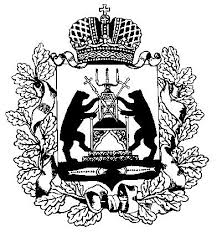 Российская ФедерацияНовгородская областьАдминистрация СОЛЕЦКОГО муниципального округаПОСТАНОВЛЕНИЕот 05.02.2021 №190(в редакции от 25.03.2021 № 425,от 30.03.2021 №441, от 07.09.2021 № 1303)г. Сольцы	В соответствии с Бюджетным кодексом Российской Федерации, Градостроительным кодексом Российской Федерации, Федеральным законом от  6 октября 2003 года №131-ФЗ «Об общих принципах организации местного самоуправления в Российской Федерации», на основании статьи 179 Бюджетного кодекса Российской Федерации, постановлением Администрации муниципального района от 31.08.2020 №1015 «Об утверждении  Перечня муниципальных программ Солецкого муниципального округа Новгородской области», Порядка принятия решений о разработки муниципальных программ Солецкого муниципального округа, их форм и реализации от 29.01.2021 №142, в целях улучшение степени благоустройства территории Солецкого муниципального округа за счет обеспечения комфортных и безопасных условий проживания населения, Администрация Солецкого муниципального округаПОСТАНОВЛЯЕТ:1.Утвердить прилагаемую муниципальную программу Солецкого муниципального округа  «Улучшение степени благоустройства территории Солецкого муниципального округа  ».3. Настоящее постановление вступает в силус момента официального опубликования.4. Опубликовать настоящее постановление в периодическом печатном издании - бюллетень «Солецкий вестник» и разместить на официальном сайте Администрации Солецкого муниципального округа в  информационно-телекоммуникационной сети «Интернет».Заместитель Главы администрации   Ю.В. МихайловаУТВЕРЖДЕНАпостановлением  Администрациимуниципального районаот 05.02.2021 № 190(в редакции от 25.03.2021 № 425, от 30.03.2021 №441)ПАСПОРТмуниципальной программы Солецкого муниципального округа«Улучшение степени благоустройства территории Солецкого муниципального округа»  (далее – муниципальная программа)1.Ответственный исполнитель муниципальной программы: Комитет градостроительства и благоустройства Администрации муниципального округа (далее - Комитет градостроительства и благоустройства);2. Соисполнители муниципальной  программы: Комитет жилищно-коммунального хозяйства, дорожного строительства и транспорта Администрации муниципального округа (далее - Комитет жилищно-коммунального хозяйства, дорожного строительства и транспорта); МБУ «Солецкое городское хозяйство», территориальные отделы.3. Подпрограммы муниципальной  программы:Подпрограмм муниципальной программы нет.  4. Цели, задачи и целевые показатели  муниципальной программы:5.Сроки реализации муниципальной программы:2021-2026 годы.6. Объемы и источники финансирования муниципальной программы в целом и по годам реализации (тыс.руб.):7. Ожидаемые конечные результаты реализации муниципальной  программы:- освещение территории Солецкого муниципального округа в темное время суток;- обеспечение бесперебойной работы уличного освещения на территории Солецкого муниципального округа;- текущее содержание территории общего пользования муниципального округа;- реализация приоритетного регионального проекта «Народный бюджет».Характеристика текущего состояния с указанием основных проблем соответствующей сферы социально-экономического развития Солецкого муниципального округа, приоритеты и целиПлощадь Солецкого муниципального округа составляет 1422,1 км², по территории округа проходит более 161,9 км дорог общего пользования, на территории поселения располагается большое количество пешеходных дорожек, проездов, проходов, которые нуждаются в освещении в темное время суток. Качественная бесперебойная работа уличного освещения напрямую зависит от своевременного и полноценного обслуживания и ремонта светильников, которых на балансе Администрации имеется 1309, и линий электропередач.На территории Солецкого муниципального округа находится множество деревьев, многие из которых в результате долговременного не проведения работ по опилке крон стали аварийными и представляют опасность для людей и могут повредить имущество. Такие деревья необходимо спиливать. Благоустройство Солецкого муниципального округа в части опилки крон деревьев позволит не только улучшить внешний вид аллей, но и обезопасит линии электропередач (ЛЭП) от веток деревьев, а также не позволит им вырасти более допустимой высоты и стать аварийными.На территории Солецкого городского поселения имеется три кладбища. Их территорию необходимо содержать в чистоте не только в преддверии церковных праздников, а регулярно для удобства посещения родственниками погребенных и проведения траурных церемоний.Улучшение комфорта проживания для населения невозможно без установки скамеек, вазонов, элементов детских игровых площадок и других малых архитектурных форм и ремонта существующих, а также поддержания в нормативном состоянии памятников.  В летнее время года значительное число населения проводит время в местах для купания, расположенных на территории Солецкого городского поселения. Безопасное и комфортное пребывание людей в этих местах может быть обеспечено только после водолазного обследования акватории пляжей с извлечением опасных предметов и анализа воды в реке и почвы на пляжах на предмет наличия и концентрации опасных вирусов или вредных веществ.Муниципальная программа Солецкого городского поселения направлена на реализацию полномочий, возложенных Федеральным законом от 06 октября 2003года № 131-ФЗ «Об общих принципах организации местного самоуправления в Российской Федерации»  на органы местного самоуправления. Выполнение части мероприятий, оцениваемых 2 показателями, поручено МБУ «Солецкое городское хозяйство» и территориальным отделам. От качественной и эффективной работы этого учреждения зависит не только выполнение соответствующих пунктов муниципальных программ, но и результативность работы Администрации муниципального района в целом, а также удовлетворенность населения деятельностью органов местного самоуправления и эффективность расходования бюджетных средств.Перечень и анализ социальных, финансово-экономических и прочих рисков реализации муниципальной программыПеречень возможных рисков при реализации муниципальнойпрограммы: -  правовые риски связаны с изменением законодательства Российской Федерации и области, длительностью формирования нормативно-правовой базы, необходимой для эффективной реализации муниципальной программы, что может привести к существенному увеличению планируемых сроков или изменению условий реализации программных мероприятий;- финансовые риски, связанные с сокращением бюджетного финансирования, выделенного на выполнение муниципальной программы, удорожанием стоимости товаров (услуг), непрогнозируемыми инфляционными процессами;  - административные риски, связанные с невыполнением или ненадлежащим выполнением обязательств поставщиками и подрядчиками работ по реализации мероприятий муниципальной программы;К рискам реализации Программы следует отнести следующие:1. Риск исполнителей (соисполнителей), который связан с возникновением проблем в реализации в результате недостаточной квалификации и (или) недобросовестности ответственных исполнителей, что может привести к нецелевому и (или) неэффективному использованию бюджетных средств, невыполнению мероприятий программы. 2. Риск ухудшения состояния экономики, что может привести к снижению бюджетных доходов, в том числе повышению инфляции, снижению темпов экономического роста и доходов населения, что приведет к сокращению  бюджета поселения. 3.  Риск возникновения обстоятельств непреодолимой силы, в том числе природных и техногенных катастроф и катаклизмов, что может привести к существенному снижению состояния жилищного фонда и коммунальной инфраструктуры муниципального округа, а также потребовать концентрации средств бюджета муниципального округа на преодоление последствий таких катастроф.4.  Риск, связанный с изменением законодательства Российской Федерации и принципов регулирования межбюджетных отношений в части финансирования муниципальной программы.В случае необходимости планируется ежегодно производить корректировку мероприятий муниципальной программы с перераспределением объемов финансирования в зависимости от динамики и темпов достижения поставленных задач.Механизм управления реализацией муниципальной  программыКомитет градостроительства и благоустройства осуществляет контроль за реализацией муниципальной программы в том числе: -  контроль и координацию выполнения  запланированных  мероприятий;-  подготовку при необходимости предложений по уточнению мероприятий, объемов финансирования, исполнителей, целевых показателей реализации муниципальной программы;- обеспечение эффективности реализации  программы в целом.Комитет градостроительства и благоустройства, а так же соисполнители муниципальной программы до 5 июля текущего года и до 20 февраля года, следующего за отчетным, составляет  полугодовой и годовой отчеты о ходе реализации программы, обеспечивает их согласование с первым заместителем Главы администрации и представляет их в Управления деламиАдминистрации муниципального округа.Расчёт интегральной оценки эффективности реализации программы составляется ежегодно до 20 февраля года, следующего за отчётным.К отчету прилагается пояснительная записка. В случае невыполнения запланированных мероприятий и целевых показателей муниципальной программы в пояснительной записке указываются сведения о причинах невыполнения, а также информация о причинах неполного освоения финансовых средств.Приложение  к     муниципальной программе «Улучшение степени благоустройства территорииСолецкого муниципального округа»Мероприятия муниципальной программыОб утверждении муниципальной программы Солецкого муниципального округа «Улучшение степени благоустройства территории Солецкого муниципального округа»  N п/пЦели, задачи муниципальнойпрограммы, наименование иединица измерения целевогопоказателя              Значения целевого показателя  по годам              Значения целевого показателя  по годам              Значения целевого показателя  по годам              Значения целевого показателя  по годам              Значения целевого показателя  по годам              Значения целевого показателя  по годам              Значения целевого показателя  по годам              Значения целевого показателя  по годам              Значения целевого показателя  по годам              Значения целевого показателя  по годам              Значения целевого показателя  по годам              Значения целевого показателя  по годамN п/пЦели, задачи муниципальнойпрограммы, наименование иединица измерения целевогопоказателя20212021202220222023202320242024202520252025202612334455667778I.Цель 1: Улучшение степени благоустройства территории Солецкого муниципального округа за счет обеспечения комфортных и безопасных условий проживания населения Цель 1: Улучшение степени благоустройства территории Солецкого муниципального округа за счет обеспечения комфортных и безопасных условий проживания населения Цель 1: Улучшение степени благоустройства территории Солецкого муниципального округа за счет обеспечения комфортных и безопасных условий проживания населения Цель 1: Улучшение степени благоустройства территории Солецкого муниципального округа за счет обеспечения комфортных и безопасных условий проживания населения Цель 1: Улучшение степени благоустройства территории Солецкого муниципального округа за счет обеспечения комфортных и безопасных условий проживания населения Цель 1: Улучшение степени благоустройства территории Солецкого муниципального округа за счет обеспечения комфортных и безопасных условий проживания населения Цель 1: Улучшение степени благоустройства территории Солецкого муниципального округа за счет обеспечения комфортных и безопасных условий проживания населения Цель 1: Улучшение степени благоустройства территории Солецкого муниципального округа за счет обеспечения комфортных и безопасных условий проживания населения Цель 1: Улучшение степени благоустройства территории Солецкого муниципального округа за счет обеспечения комфортных и безопасных условий проживания населения Цель 1: Улучшение степени благоустройства территории Солецкого муниципального округа за счет обеспечения комфортных и безопасных условий проживания населения Цель 1: Улучшение степени благоустройства территории Солецкого муниципального округа за счет обеспечения комфортных и безопасных условий проживания населения Цель 1: Улучшение степени благоустройства территории Солецкого муниципального округа за счет обеспечения комфортных и безопасных условий проживания населения Цель 1: Улучшение степени благоустройства территории Солецкого муниципального округа за счет обеспечения комфортных и безопасных условий проживания населения 1.Задача  1. Обеспечение освещения территории городского поселения в темное время сутокЗадача  1. Обеспечение освещения территории городского поселения в темное время сутокЗадача  1. Обеспечение освещения территории городского поселения в темное время сутокЗадача  1. Обеспечение освещения территории городского поселения в темное время сутокЗадача  1. Обеспечение освещения территории городского поселения в темное время сутокЗадача  1. Обеспечение освещения территории городского поселения в темное время сутокЗадача  1. Обеспечение освещения территории городского поселения в темное время сутокЗадача  1. Обеспечение освещения территории городского поселения в темное время сутокЗадача  1. Обеспечение освещения территории городского поселения в темное время сутокЗадача  1. Обеспечение освещения территории городского поселения в темное время сутокЗадача  1. Обеспечение освещения территории городского поселения в темное время сутокЗадача  1. Обеспечение освещения территории городского поселения в темное время сутокЗадача  1. Обеспечение освещения территории городского поселения в темное время суток1.1.Показатель 1. Время работы уличного освещения, часов3796379637963796379637963796379637963796379637962.Задача 2. Обеспечение текущего ремонта, содержания и обслуживания объектов уличного освещения муниципального округаЗадача 2. Обеспечение текущего ремонта, содержания и обслуживания объектов уличного освещения муниципального округаЗадача 2. Обеспечение текущего ремонта, содержания и обслуживания объектов уличного освещения муниципального округаЗадача 2. Обеспечение текущего ремонта, содержания и обслуживания объектов уличного освещения муниципального округаЗадача 2. Обеспечение текущего ремонта, содержания и обслуживания объектов уличного освещения муниципального округаЗадача 2. Обеспечение текущего ремонта, содержания и обслуживания объектов уличного освещения муниципального округаЗадача 2. Обеспечение текущего ремонта, содержания и обслуживания объектов уличного освещения муниципального округаЗадача 2. Обеспечение текущего ремонта, содержания и обслуживания объектов уличного освещения муниципального округаЗадача 2. Обеспечение текущего ремонта, содержания и обслуживания объектов уличного освещения муниципального округаЗадача 2. Обеспечение текущего ремонта, содержания и обслуживания объектов уличного освещения муниципального округаЗадача 2. Обеспечение текущего ремонта, содержания и обслуживания объектов уличного освещения муниципального округаЗадача 2. Обеспечение текущего ремонта, содержания и обслуживания объектов уличного освещения муниципального округаЗадача 2. Обеспечение текущего ремонта, содержания и обслуживания объектов уличного освещения муниципального округа2.1.Показатель 1.     Поддержание в рабочем состоянии  светильников от их общего количества, не менее %  9595959595959595959595953.Задача 3. Текущее содержание территории общего пользования муниципального округаЗадача 3. Текущее содержание территории общего пользования муниципального округаЗадача 3. Текущее содержание территории общего пользования муниципального округаЗадача 3. Текущее содержание территории общего пользования муниципального округаЗадача 3. Текущее содержание территории общего пользования муниципального округаЗадача 3. Текущее содержание территории общего пользования муниципального округаЗадача 3. Текущее содержание территории общего пользования муниципального округаЗадача 3. Текущее содержание территории общего пользования муниципального округаЗадача 3. Текущее содержание территории общего пользования муниципального округаЗадача 3. Текущее содержание территории общего пользования муниципального округаЗадача 3. Текущее содержание территории общего пользования муниципального округаЗадача 3. Текущее содержание территории общего пользования муниципального округаЗадача 3. Текущее содержание территории общего пользования муниципального округа3.1.Показатель 1. Количество выполненных работ от общего числа, предусмотренного муниципальным заданием, не менее %100100100100100100100100100100100100Задача 4. реализация приоритетного регионального проекта «Народный бюджет».Задача 4. реализация приоритетного регионального проекта «Народный бюджет».Задача 4. реализация приоритетного регионального проекта «Народный бюджет».Задача 4. реализация приоритетного регионального проекта «Народный бюджет».Задача 4. реализация приоритетного регионального проекта «Народный бюджет».Задача 4. реализация приоритетного регионального проекта «Народный бюджет».Задача 4. реализация приоритетного регионального проекта «Народный бюджет».Задача 4. реализация приоритетного регионального проекта «Народный бюджет».Задача 4. реализация приоритетного регионального проекта «Народный бюджет».Задача 4. реализация приоритетного регионального проекта «Народный бюджет».Задача 4. реализация приоритетного регионального проекта «Народный бюджет».Задача 4. реализация приоритетного регионального проекта «Народный бюджет».Задача 4. реализация приоритетного регионального проекта «Народный бюджет».4.1Показатель 1. Количество реализованных приоритетных региональных проектов «Народный бюджет», шт. (ед.)11----------4.2Показатель 2. Количество реализованных приоритетных региональных проектов «Народный бюджет»шт. (ед.)--11-------5.Задача  5. Реализация проекта поддержки местных инициатив граждан: «Обустройство кладбища д. Ситня» по адресу: д. Ситня, пер. Школьный, з/у 3аЗадача  5. Реализация проекта поддержки местных инициатив граждан: «Обустройство кладбища д. Ситня» по адресу: д. Ситня, пер. Школьный, з/у 3аЗадача  5. Реализация проекта поддержки местных инициатив граждан: «Обустройство кладбища д. Ситня» по адресу: д. Ситня, пер. Школьный, з/у 3аЗадача  5. Реализация проекта поддержки местных инициатив граждан: «Обустройство кладбища д. Ситня» по адресу: д. Ситня, пер. Школьный, з/у 3аЗадача  5. Реализация проекта поддержки местных инициатив граждан: «Обустройство кладбища д. Ситня» по адресу: д. Ситня, пер. Школьный, з/у 3аЗадача  5. Реализация проекта поддержки местных инициатив граждан: «Обустройство кладбища д. Ситня» по адресу: д. Ситня, пер. Школьный, з/у 3аЗадача  5. Реализация проекта поддержки местных инициатив граждан: «Обустройство кладбища д. Ситня» по адресу: д. Ситня, пер. Школьный, з/у 3аЗадача  5. Реализация проекта поддержки местных инициатив граждан: «Обустройство кладбища д. Ситня» по адресу: д. Ситня, пер. Школьный, з/у 3аЗадача  5. Реализация проекта поддержки местных инициатив граждан: «Обустройство кладбища д. Ситня» по адресу: д. Ситня, пер. Школьный, з/у 3аЗадача  5. Реализация проекта поддержки местных инициатив граждан: «Обустройство кладбища д. Ситня» по адресу: д. Ситня, пер. Школьный, з/у 3аЗадача  5. Реализация проекта поддержки местных инициатив граждан: «Обустройство кладбища д. Ситня» по адресу: д. Ситня, пер. Школьный, з/у 3аЗадача  5. Реализация проекта поддержки местных инициатив граждан: «Обустройство кладбища д. Ситня» по адресу: д. Ситня, пер. Школьный, з/у 3аЗадача  5. Реализация проекта поддержки местных инициатив граждан: «Обустройство кладбища д. Ситня» по адресу: д. Ситня, пер. Школьный, з/у 3а5.1.Показатель 1. Количество реализованных проектов поддержки местных инициатив граждан,шт. (ед.)1-----------6Задача  6. Поддержка местных инициатив ТОС  «Обустройство общественной территории   ТОС «НАДЕЖДА» по адресу: Солецкий муниципальный округ, д. Большое Заборовье, ул. Вольная»Задача  6. Поддержка местных инициатив ТОС  «Обустройство общественной территории   ТОС «НАДЕЖДА» по адресу: Солецкий муниципальный округ, д. Большое Заборовье, ул. Вольная»Задача  6. Поддержка местных инициатив ТОС  «Обустройство общественной территории   ТОС «НАДЕЖДА» по адресу: Солецкий муниципальный округ, д. Большое Заборовье, ул. Вольная»Задача  6. Поддержка местных инициатив ТОС  «Обустройство общественной территории   ТОС «НАДЕЖДА» по адресу: Солецкий муниципальный округ, д. Большое Заборовье, ул. Вольная»Задача  6. Поддержка местных инициатив ТОС  «Обустройство общественной территории   ТОС «НАДЕЖДА» по адресу: Солецкий муниципальный округ, д. Большое Заборовье, ул. Вольная»Задача  6. Поддержка местных инициатив ТОС  «Обустройство общественной территории   ТОС «НАДЕЖДА» по адресу: Солецкий муниципальный округ, д. Большое Заборовье, ул. Вольная»Задача  6. Поддержка местных инициатив ТОС  «Обустройство общественной территории   ТОС «НАДЕЖДА» по адресу: Солецкий муниципальный округ, д. Большое Заборовье, ул. Вольная»Задача  6. Поддержка местных инициатив ТОС  «Обустройство общественной территории   ТОС «НАДЕЖДА» по адресу: Солецкий муниципальный округ, д. Большое Заборовье, ул. Вольная»Задача  6. Поддержка местных инициатив ТОС  «Обустройство общественной территории   ТОС «НАДЕЖДА» по адресу: Солецкий муниципальный округ, д. Большое Заборовье, ул. Вольная»Задача  6. Поддержка местных инициатив ТОС  «Обустройство общественной территории   ТОС «НАДЕЖДА» по адресу: Солецкий муниципальный округ, д. Большое Заборовье, ул. Вольная»Задача  6. Поддержка местных инициатив ТОС  «Обустройство общественной территории   ТОС «НАДЕЖДА» по адресу: Солецкий муниципальный округ, д. Большое Заборовье, ул. Вольная»Задача  6. Поддержка местных инициатив ТОС  «Обустройство общественной территории   ТОС «НАДЕЖДА» по адресу: Солецкий муниципальный округ, д. Большое Заборовье, ул. Вольная»Задача  6. Поддержка местных инициатив ТОС  «Обустройство общественной территории   ТОС «НАДЕЖДА» по адресу: Солецкий муниципальный округ, д. Большое Заборовье, ул. Вольная»6.1Показатель 1. Количество реализованных проектов поддержки местных инициатив, шт. (ед.)1-----------7Задача  7. Поддержка местных инициатив ТОС «РЕТНО»  «Выполнение комплексных мероприятий по ликвидации очагов распространения борщевика Сосновского (химическая обработка по борьбе с борщевиком в д. Ретно)»Задача  7. Поддержка местных инициатив ТОС «РЕТНО»  «Выполнение комплексных мероприятий по ликвидации очагов распространения борщевика Сосновского (химическая обработка по борьбе с борщевиком в д. Ретно)»Задача  7. Поддержка местных инициатив ТОС «РЕТНО»  «Выполнение комплексных мероприятий по ликвидации очагов распространения борщевика Сосновского (химическая обработка по борьбе с борщевиком в д. Ретно)»Задача  7. Поддержка местных инициатив ТОС «РЕТНО»  «Выполнение комплексных мероприятий по ликвидации очагов распространения борщевика Сосновского (химическая обработка по борьбе с борщевиком в д. Ретно)»Задача  7. Поддержка местных инициатив ТОС «РЕТНО»  «Выполнение комплексных мероприятий по ликвидации очагов распространения борщевика Сосновского (химическая обработка по борьбе с борщевиком в д. Ретно)»Задача  7. Поддержка местных инициатив ТОС «РЕТНО»  «Выполнение комплексных мероприятий по ликвидации очагов распространения борщевика Сосновского (химическая обработка по борьбе с борщевиком в д. Ретно)»Задача  7. Поддержка местных инициатив ТОС «РЕТНО»  «Выполнение комплексных мероприятий по ликвидации очагов распространения борщевика Сосновского (химическая обработка по борьбе с борщевиком в д. Ретно)»Задача  7. Поддержка местных инициатив ТОС «РЕТНО»  «Выполнение комплексных мероприятий по ликвидации очагов распространения борщевика Сосновского (химическая обработка по борьбе с борщевиком в д. Ретно)»Задача  7. Поддержка местных инициатив ТОС «РЕТНО»  «Выполнение комплексных мероприятий по ликвидации очагов распространения борщевика Сосновского (химическая обработка по борьбе с борщевиком в д. Ретно)»Задача  7. Поддержка местных инициатив ТОС «РЕТНО»  «Выполнение комплексных мероприятий по ликвидации очагов распространения борщевика Сосновского (химическая обработка по борьбе с борщевиком в д. Ретно)»Задача  7. Поддержка местных инициатив ТОС «РЕТНО»  «Выполнение комплексных мероприятий по ликвидации очагов распространения борщевика Сосновского (химическая обработка по борьбе с борщевиком в д. Ретно)»Задача  7. Поддержка местных инициатив ТОС «РЕТНО»  «Выполнение комплексных мероприятий по ликвидации очагов распространения борщевика Сосновского (химическая обработка по борьбе с борщевиком в д. Ретно)»Задача  7. Поддержка местных инициатив ТОС «РЕТНО»  «Выполнение комплексных мероприятий по ликвидации очагов распространения борщевика Сосновского (химическая обработка по борьбе с борщевиком в д. Ретно)»7.1Показатель 1. Количество реализованных проектов поддержки местных инициатив, шт. (ед.)1-----------8Задача  8. Поддержка местных инициатив ТОС «СВЕТЛИЦЫ» «Благоустройство территории гражданского кладбища «Доворецкое» расположенного по адресу: д. Доворец,  ул. Мира, з/у1к»Задача  8. Поддержка местных инициатив ТОС «СВЕТЛИЦЫ» «Благоустройство территории гражданского кладбища «Доворецкое» расположенного по адресу: д. Доворец,  ул. Мира, з/у1к»Задача  8. Поддержка местных инициатив ТОС «СВЕТЛИЦЫ» «Благоустройство территории гражданского кладбища «Доворецкое» расположенного по адресу: д. Доворец,  ул. Мира, з/у1к»Задача  8. Поддержка местных инициатив ТОС «СВЕТЛИЦЫ» «Благоустройство территории гражданского кладбища «Доворецкое» расположенного по адресу: д. Доворец,  ул. Мира, з/у1к»Задача  8. Поддержка местных инициатив ТОС «СВЕТЛИЦЫ» «Благоустройство территории гражданского кладбища «Доворецкое» расположенного по адресу: д. Доворец,  ул. Мира, з/у1к»Задача  8. Поддержка местных инициатив ТОС «СВЕТЛИЦЫ» «Благоустройство территории гражданского кладбища «Доворецкое» расположенного по адресу: д. Доворец,  ул. Мира, з/у1к»Задача  8. Поддержка местных инициатив ТОС «СВЕТЛИЦЫ» «Благоустройство территории гражданского кладбища «Доворецкое» расположенного по адресу: д. Доворец,  ул. Мира, з/у1к»Задача  8. Поддержка местных инициатив ТОС «СВЕТЛИЦЫ» «Благоустройство территории гражданского кладбища «Доворецкое» расположенного по адресу: д. Доворец,  ул. Мира, з/у1к»Задача  8. Поддержка местных инициатив ТОС «СВЕТЛИЦЫ» «Благоустройство территории гражданского кладбища «Доворецкое» расположенного по адресу: д. Доворец,  ул. Мира, з/у1к»Задача  8. Поддержка местных инициатив ТОС «СВЕТЛИЦЫ» «Благоустройство территории гражданского кладбища «Доворецкое» расположенного по адресу: д. Доворец,  ул. Мира, з/у1к»Задача  8. Поддержка местных инициатив ТОС «СВЕТЛИЦЫ» «Благоустройство территории гражданского кладбища «Доворецкое» расположенного по адресу: д. Доворец,  ул. Мира, з/у1к»Задача  8. Поддержка местных инициатив ТОС «СВЕТЛИЦЫ» «Благоустройство территории гражданского кладбища «Доворецкое» расположенного по адресу: д. Доворец,  ул. Мира, з/у1к»Задача  8. Поддержка местных инициатив ТОС «СВЕТЛИЦЫ» «Благоустройство территории гражданского кладбища «Доворецкое» расположенного по адресу: д. Доворец,  ул. Мира, з/у1к»8.1Показатель 1. Количество реализованных проектов поддержки местных инициатив, шт. (ед.)-11---------9Задача  9. Поддержка местных инициатив ТОС  «Снос аварийный деревьев (опиливание крон)  по ул. Гагарина, . Комсомола, пр-т Советский г. Сольцы»Задача  9. Поддержка местных инициатив ТОС  «Снос аварийный деревьев (опиливание крон)  по ул. Гагарина, . Комсомола, пр-т Советский г. Сольцы»Задача  9. Поддержка местных инициатив ТОС  «Снос аварийный деревьев (опиливание крон)  по ул. Гагарина, . Комсомола, пр-т Советский г. Сольцы»Задача  9. Поддержка местных инициатив ТОС  «Снос аварийный деревьев (опиливание крон)  по ул. Гагарина, . Комсомола, пр-т Советский г. Сольцы»Задача  9. Поддержка местных инициатив ТОС  «Снос аварийный деревьев (опиливание крон)  по ул. Гагарина, . Комсомола, пр-т Советский г. Сольцы»Задача  9. Поддержка местных инициатив ТОС  «Снос аварийный деревьев (опиливание крон)  по ул. Гагарина, . Комсомола, пр-т Советский г. Сольцы»Задача  9. Поддержка местных инициатив ТОС  «Снос аварийный деревьев (опиливание крон)  по ул. Гагарина, . Комсомола, пр-т Советский г. Сольцы»Задача  9. Поддержка местных инициатив ТОС  «Снос аварийный деревьев (опиливание крон)  по ул. Гагарина, . Комсомола, пр-т Советский г. Сольцы»Задача  9. Поддержка местных инициатив ТОС  «Снос аварийный деревьев (опиливание крон)  по ул. Гагарина, . Комсомола, пр-т Советский г. Сольцы»Задача  9. Поддержка местных инициатив ТОС  «Снос аварийный деревьев (опиливание крон)  по ул. Гагарина, . Комсомола, пр-т Советский г. Сольцы»Задача  9. Поддержка местных инициатив ТОС  «Снос аварийный деревьев (опиливание крон)  по ул. Гагарина, . Комсомола, пр-т Советский г. Сольцы»Задача  9. Поддержка местных инициатив ТОС  «Снос аварийный деревьев (опиливание крон)  по ул. Гагарина, . Комсомола, пр-т Советский г. Сольцы»Задача  9. Поддержка местных инициатив ТОС  «Снос аварийный деревьев (опиливание крон)  по ул. Гагарина, . Комсомола, пр-т Советский г. Сольцы»9.1Показатель 1. Количество реализованных проектов поддержки местных инициатив, шт. (ед.)1-----------10Задача  10. Уничтожение борщевика Сосновского химическим методом (двукратная обработкой 1 га) в д. ДубровоЗадача  10. Уничтожение борщевика Сосновского химическим методом (двукратная обработкой 1 га) в д. ДубровоЗадача  10. Уничтожение борщевика Сосновского химическим методом (двукратная обработкой 1 га) в д. ДубровоЗадача  10. Уничтожение борщевика Сосновского химическим методом (двукратная обработкой 1 га) в д. ДубровоЗадача  10. Уничтожение борщевика Сосновского химическим методом (двукратная обработкой 1 га) в д. ДубровоЗадача  10. Уничтожение борщевика Сосновского химическим методом (двукратная обработкой 1 га) в д. ДубровоЗадача  10. Уничтожение борщевика Сосновского химическим методом (двукратная обработкой 1 га) в д. ДубровоЗадача  10. Уничтожение борщевика Сосновского химическим методом (двукратная обработкой 1 га) в д. ДубровоЗадача  10. Уничтожение борщевика Сосновского химическим методом (двукратная обработкой 1 га) в д. ДубровоЗадача  10. Уничтожение борщевика Сосновского химическим методом (двукратная обработкой 1 га) в д. ДубровоЗадача  10. Уничтожение борщевика Сосновского химическим методом (двукратная обработкой 1 га) в д. ДубровоЗадача  10. Уничтожение борщевика Сосновского химическим методом (двукратная обработкой 1 га) в д. ДубровоЗадача  10. Уничтожение борщевика Сосновского химическим методом (двукратная обработкой 1 га) в д. Дуброво10.1Площадь земельных участков, на которых уничтожен борщевик , га1778899-----11Задача  11. Уничтожение борщевика Сосновского химическим методом (двукратная обработкой) в д. НевскоеЗадача  11. Уничтожение борщевика Сосновского химическим методом (двукратная обработкой) в д. НевскоеЗадача  11. Уничтожение борщевика Сосновского химическим методом (двукратная обработкой) в д. НевскоеЗадача  11. Уничтожение борщевика Сосновского химическим методом (двукратная обработкой) в д. НевскоеЗадача  11. Уничтожение борщевика Сосновского химическим методом (двукратная обработкой) в д. НевскоеЗадача  11. Уничтожение борщевика Сосновского химическим методом (двукратная обработкой) в д. НевскоеЗадача  11. Уничтожение борщевика Сосновского химическим методом (двукратная обработкой) в д. НевскоеЗадача  11. Уничтожение борщевика Сосновского химическим методом (двукратная обработкой) в д. НевскоеЗадача  11. Уничтожение борщевика Сосновского химическим методом (двукратная обработкой) в д. НевскоеЗадача  11. Уничтожение борщевика Сосновского химическим методом (двукратная обработкой) в д. НевскоеЗадача  11. Уничтожение борщевика Сосновского химическим методом (двукратная обработкой) в д. НевскоеЗадача  11. Уничтожение борщевика Сосновского химическим методом (двукратная обработкой) в д. НевскоеЗадача  11. Уничтожение борщевика Сосновского химическим методом (двукратная обработкой) в д. Невское11.1Площадь земельных участков, на которых уничтожен борщевик , га1,5-----------12Задача  12. Выполнение комплексных мероприятий по ликвидации очагов распространения борщевика Сосновского в ГоркиЗадача  12. Выполнение комплексных мероприятий по ликвидации очагов распространения борщевика Сосновского в ГоркиЗадача  12. Выполнение комплексных мероприятий по ликвидации очагов распространения борщевика Сосновского в ГоркиЗадача  12. Выполнение комплексных мероприятий по ликвидации очагов распространения борщевика Сосновского в ГоркиЗадача  12. Выполнение комплексных мероприятий по ликвидации очагов распространения борщевика Сосновского в ГоркиЗадача  12. Выполнение комплексных мероприятий по ликвидации очагов распространения борщевика Сосновского в ГоркиЗадача  12. Выполнение комплексных мероприятий по ликвидации очагов распространения борщевика Сосновского в ГоркиЗадача  12. Выполнение комплексных мероприятий по ликвидации очагов распространения борщевика Сосновского в ГоркиЗадача  12. Выполнение комплексных мероприятий по ликвидации очагов распространения борщевика Сосновского в ГоркиЗадача  12. Выполнение комплексных мероприятий по ликвидации очагов распространения борщевика Сосновского в ГоркиЗадача  12. Выполнение комплексных мероприятий по ликвидации очагов распространения борщевика Сосновского в ГоркиЗадача  12. Выполнение комплексных мероприятий по ликвидации очагов распространения борщевика Сосновского в ГоркиЗадача  12. Выполнение комплексных мероприятий по ликвидации очагов распространения борщевика Сосновского в Горки12.1Площадь земельных участков, на которых уничтожен борщевик,  га2556677-----13Задача  13.Реализация проекта поддержки местных инициатив граждан: «Благоустройство кладбища д. Боровня»Задача  13.Реализация проекта поддержки местных инициатив граждан: «Благоустройство кладбища д. Боровня»Задача  13.Реализация проекта поддержки местных инициатив граждан: «Благоустройство кладбища д. Боровня»Задача  13.Реализация проекта поддержки местных инициатив граждан: «Благоустройство кладбища д. Боровня»Задача  13.Реализация проекта поддержки местных инициатив граждан: «Благоустройство кладбища д. Боровня»Задача  13.Реализация проекта поддержки местных инициатив граждан: «Благоустройство кладбища д. Боровня»Задача  13.Реализация проекта поддержки местных инициатив граждан: «Благоустройство кладбища д. Боровня»Задача  13.Реализация проекта поддержки местных инициатив граждан: «Благоустройство кладбища д. Боровня»Задача  13.Реализация проекта поддержки местных инициатив граждан: «Благоустройство кладбища д. Боровня»Задача  13.Реализация проекта поддержки местных инициатив граждан: «Благоустройство кладбища д. Боровня»Задача  13.Реализация проекта поддержки местных инициатив граждан: «Благоустройство кладбища д. Боровня»Задача  13.Реализация проекта поддержки местных инициатив граждан: «Благоустройство кладбища д. Боровня»Задача  13.Реализация проекта поддержки местных инициатив граждан: «Благоустройство кладбища д. Боровня»13.1Показатель 1. Количество реализованных проектов поддержки местных инициатив, шт. (ед.)-11---------14Задача  14. Поддержка местных инициатив ТОС «РАДУГА Спиливание сухих и аварийных деревьев на кладбище д. Ситня»Задача  14. Поддержка местных инициатив ТОС «РАДУГА Спиливание сухих и аварийных деревьев на кладбище д. Ситня»Задача  14. Поддержка местных инициатив ТОС «РАДУГА Спиливание сухих и аварийных деревьев на кладбище д. Ситня»Задача  14. Поддержка местных инициатив ТОС «РАДУГА Спиливание сухих и аварийных деревьев на кладбище д. Ситня»Задача  14. Поддержка местных инициатив ТОС «РАДУГА Спиливание сухих и аварийных деревьев на кладбище д. Ситня»Задача  14. Поддержка местных инициатив ТОС «РАДУГА Спиливание сухих и аварийных деревьев на кладбище д. Ситня»Задача  14. Поддержка местных инициатив ТОС «РАДУГА Спиливание сухих и аварийных деревьев на кладбище д. Ситня»Задача  14. Поддержка местных инициатив ТОС «РАДУГА Спиливание сухих и аварийных деревьев на кладбище д. Ситня»Задача  14. Поддержка местных инициатив ТОС «РАДУГА Спиливание сухих и аварийных деревьев на кладбище д. Ситня»Задача  14. Поддержка местных инициатив ТОС «РАДУГА Спиливание сухих и аварийных деревьев на кладбище д. Ситня»Задача  14. Поддержка местных инициатив ТОС «РАДУГА Спиливание сухих и аварийных деревьев на кладбище д. Ситня»Задача  14. Поддержка местных инициатив ТОС «РАДУГА Спиливание сухих и аварийных деревьев на кладбище д. Ситня»Задача  14. Поддержка местных инициатив ТОС «РАДУГА Спиливание сухих и аварийных деревьев на кладбище д. Ситня»14.1Показатель 1. Количество реализованных проектов поддержки местных инициатив граждан шт. (ед.)-11---------15Задача  15. Уничтожение борщевика Сосновского химическим методом (двукратная обработкой)Задача  15. Уничтожение борщевика Сосновского химическим методом (двукратная обработкой)Задача  15. Уничтожение борщевика Сосновского химическим методом (двукратная обработкой)Задача  15. Уничтожение борщевика Сосновского химическим методом (двукратная обработкой)Задача  15. Уничтожение борщевика Сосновского химическим методом (двукратная обработкой)Задача  15. Уничтожение борщевика Сосновского химическим методом (двукратная обработкой)Задача  15. Уничтожение борщевика Сосновского химическим методом (двукратная обработкой)Задача  15. Уничтожение борщевика Сосновского химическим методом (двукратная обработкой)Задача  15. Уничтожение борщевика Сосновского химическим методом (двукратная обработкой)Задача  15. Уничтожение борщевика Сосновского химическим методом (двукратная обработкой)Задача  15. Уничтожение борщевика Сосновского химическим методом (двукратная обработкой)Задача  15. Уничтожение борщевика Сосновского химическим методом (двукратная обработкой)Задача  15. Уничтожение борщевика Сосновского химическим методом (двукратная обработкой)15.1Показатель 1. Площадь земельных участков, на которых уничтожен борщевик,  га-333,53,544-----16Задача  16. Создание и восстановление воинский захоронений на территории Солецкого муниципального округаЗадача  16. Создание и восстановление воинский захоронений на территории Солецкого муниципального округаЗадача  16. Создание и восстановление воинский захоронений на территории Солецкого муниципального округаЗадача  16. Создание и восстановление воинский захоронений на территории Солецкого муниципального округаЗадача  16. Создание и восстановление воинский захоронений на территории Солецкого муниципального округаЗадача  16. Создание и восстановление воинский захоронений на территории Солецкого муниципального округаЗадача  16. Создание и восстановление воинский захоронений на территории Солецкого муниципального округаЗадача  16. Создание и восстановление воинский захоронений на территории Солецкого муниципального округаЗадача  16. Создание и восстановление воинский захоронений на территории Солецкого муниципального округаЗадача  16. Создание и восстановление воинский захоронений на территории Солецкого муниципального округаЗадача  16. Создание и восстановление воинский захоронений на территории Солецкого муниципального округаЗадача  16. Создание и восстановление воинский захоронений на территории Солецкого муниципального округаЗадача  16. Создание и восстановление воинский захоронений на территории Солецкого муниципального округа16.1Показатель 1.Колличество созданных и (или) восстановление воинский захоронений на территории Солецкого муниципального округа, шт. (ед.)-111111-----17Задача  17. Поддержка местных инициатив ТОС №5 «Снос аварийных деревьев (опиливание крон) по ул. Володарского, ул. Герцена, ул. 40лет Октября, пер. Пушкина, пер. Курятника в г. СольцыЗадача  17. Поддержка местных инициатив ТОС №5 «Снос аварийных деревьев (опиливание крон) по ул. Володарского, ул. Герцена, ул. 40лет Октября, пер. Пушкина, пер. Курятника в г. СольцыЗадача  17. Поддержка местных инициатив ТОС №5 «Снос аварийных деревьев (опиливание крон) по ул. Володарского, ул. Герцена, ул. 40лет Октября, пер. Пушкина, пер. Курятника в г. СольцыЗадача  17. Поддержка местных инициатив ТОС №5 «Снос аварийных деревьев (опиливание крон) по ул. Володарского, ул. Герцена, ул. 40лет Октября, пер. Пушкина, пер. Курятника в г. СольцыЗадача  17. Поддержка местных инициатив ТОС №5 «Снос аварийных деревьев (опиливание крон) по ул. Володарского, ул. Герцена, ул. 40лет Октября, пер. Пушкина, пер. Курятника в г. СольцыЗадача  17. Поддержка местных инициатив ТОС №5 «Снос аварийных деревьев (опиливание крон) по ул. Володарского, ул. Герцена, ул. 40лет Октября, пер. Пушкина, пер. Курятника в г. СольцыЗадача  17. Поддержка местных инициатив ТОС №5 «Снос аварийных деревьев (опиливание крон) по ул. Володарского, ул. Герцена, ул. 40лет Октября, пер. Пушкина, пер. Курятника в г. СольцыЗадача  17. Поддержка местных инициатив ТОС №5 «Снос аварийных деревьев (опиливание крон) по ул. Володарского, ул. Герцена, ул. 40лет Октября, пер. Пушкина, пер. Курятника в г. СольцыЗадача  17. Поддержка местных инициатив ТОС №5 «Снос аварийных деревьев (опиливание крон) по ул. Володарского, ул. Герцена, ул. 40лет Октября, пер. Пушкина, пер. Курятника в г. СольцыЗадача  17. Поддержка местных инициатив ТОС №5 «Снос аварийных деревьев (опиливание крон) по ул. Володарского, ул. Герцена, ул. 40лет Октября, пер. Пушкина, пер. Курятника в г. СольцыЗадача  17. Поддержка местных инициатив ТОС №5 «Снос аварийных деревьев (опиливание крон) по ул. Володарского, ул. Герцена, ул. 40лет Октября, пер. Пушкина, пер. Курятника в г. СольцыЗадача  17. Поддержка местных инициатив ТОС №5 «Снос аварийных деревьев (опиливание крон) по ул. Володарского, ул. Герцена, ул. 40лет Октября, пер. Пушкина, пер. Курятника в г. СольцыЗадача  17. Поддержка местных инициатив ТОС №5 «Снос аварийных деревьев (опиливание крон) по ул. Володарского, ул. Герцена, ул. 40лет Октября, пер. Пушкина, пер. Курятника в г. Сольцы17.1Показатель 1. Количество реализованных проектов поддержки местных инициатив, шт. (ед.)-111111-----18Задача  18.Поддержка местных инициатив ТОС «Крапивно» «Снос аварийных деревьев (опиливание крон) по ул. Зеленая, Цветочная»Задача  18.Поддержка местных инициатив ТОС «Крапивно» «Снос аварийных деревьев (опиливание крон) по ул. Зеленая, Цветочная»Задача  18.Поддержка местных инициатив ТОС «Крапивно» «Снос аварийных деревьев (опиливание крон) по ул. Зеленая, Цветочная»Задача  18.Поддержка местных инициатив ТОС «Крапивно» «Снос аварийных деревьев (опиливание крон) по ул. Зеленая, Цветочная»Задача  18.Поддержка местных инициатив ТОС «Крапивно» «Снос аварийных деревьев (опиливание крон) по ул. Зеленая, Цветочная»Задача  18.Поддержка местных инициатив ТОС «Крапивно» «Снос аварийных деревьев (опиливание крон) по ул. Зеленая, Цветочная»Задача  18.Поддержка местных инициатив ТОС «Крапивно» «Снос аварийных деревьев (опиливание крон) по ул. Зеленая, Цветочная»Задача  18.Поддержка местных инициатив ТОС «Крапивно» «Снос аварийных деревьев (опиливание крон) по ул. Зеленая, Цветочная»Задача  18.Поддержка местных инициатив ТОС «Крапивно» «Снос аварийных деревьев (опиливание крон) по ул. Зеленая, Цветочная»Задача  18.Поддержка местных инициатив ТОС «Крапивно» «Снос аварийных деревьев (опиливание крон) по ул. Зеленая, Цветочная»Задача  18.Поддержка местных инициатив ТОС «Крапивно» «Снос аварийных деревьев (опиливание крон) по ул. Зеленая, Цветочная»Задача  18.Поддержка местных инициатив ТОС «Крапивно» «Снос аварийных деревьев (опиливание крон) по ул. Зеленая, Цветочная»Задача  18.Поддержка местных инициатив ТОС «Крапивно» «Снос аварийных деревьев (опиливание крон) по ул. Зеленая, Цветочная»18.1Показатель 1. Количество реализованных проектов поддержки местных инициатив, шт. (ед.)-11---------19Задача  19. Уничтожение борщевика Сосновского химическим методом (двукратная обработкой)Задача  19. Уничтожение борщевика Сосновского химическим методом (двукратная обработкой)Задача  19. Уничтожение борщевика Сосновского химическим методом (двукратная обработкой)Задача  19. Уничтожение борщевика Сосновского химическим методом (двукратная обработкой)Задача  19. Уничтожение борщевика Сосновского химическим методом (двукратная обработкой)Задача  19. Уничтожение борщевика Сосновского химическим методом (двукратная обработкой)Задача  19. Уничтожение борщевика Сосновского химическим методом (двукратная обработкой)Задача  19. Уничтожение борщевика Сосновского химическим методом (двукратная обработкой)Задача  19. Уничтожение борщевика Сосновского химическим методом (двукратная обработкой)Задача  19. Уничтожение борщевика Сосновского химическим методом (двукратная обработкой)Задача  19. Уничтожение борщевика Сосновского химическим методом (двукратная обработкой)Задача  19. Уничтожение борщевика Сосновского химическим методом (двукратная обработкой)Задача  19. Уничтожение борщевика Сосновского химическим методом (двукратная обработкой)19.1Площадь земельных участков, на которых уничтожен борщевик , га-101012,512,51515-----20Задача  20.Поддержка местных инициатив ТОС «Велебицы» «Спиливание аварийных деревьев в д. ВелебицыЗадача  20.Поддержка местных инициатив ТОС «Велебицы» «Спиливание аварийных деревьев в д. ВелебицыЗадача  20.Поддержка местных инициатив ТОС «Велебицы» «Спиливание аварийных деревьев в д. ВелебицыЗадача  20.Поддержка местных инициатив ТОС «Велебицы» «Спиливание аварийных деревьев в д. ВелебицыЗадача  20.Поддержка местных инициатив ТОС «Велебицы» «Спиливание аварийных деревьев в д. ВелебицыЗадача  20.Поддержка местных инициатив ТОС «Велебицы» «Спиливание аварийных деревьев в д. ВелебицыЗадача  20.Поддержка местных инициатив ТОС «Велебицы» «Спиливание аварийных деревьев в д. ВелебицыЗадача  20.Поддержка местных инициатив ТОС «Велебицы» «Спиливание аварийных деревьев в д. ВелебицыЗадача  20.Поддержка местных инициатив ТОС «Велебицы» «Спиливание аварийных деревьев в д. ВелебицыЗадача  20.Поддержка местных инициатив ТОС «Велебицы» «Спиливание аварийных деревьев в д. ВелебицыЗадача  20.Поддержка местных инициатив ТОС «Велебицы» «Спиливание аварийных деревьев в д. ВелебицыЗадача  20.Поддержка местных инициатив ТОС «Велебицы» «Спиливание аварийных деревьев в д. ВелебицыЗадача  20.Поддержка местных инициатив ТОС «Велебицы» «Спиливание аварийных деревьев в д. Велебицы20.1Показатель 1. Количество реализованных проектов поддержки местных инициатив, шт. (ед.)-11---------21Задача  21. Реализация проекта поддержки местных инициатив «Обустройство мемориала сожженным мирным жителям в годы Великой Отечественной войны" в д. ДоворецЗадача  21. Реализация проекта поддержки местных инициатив «Обустройство мемориала сожженным мирным жителям в годы Великой Отечественной войны" в д. ДоворецЗадача  21. Реализация проекта поддержки местных инициатив «Обустройство мемориала сожженным мирным жителям в годы Великой Отечественной войны" в д. ДоворецЗадача  21. Реализация проекта поддержки местных инициатив «Обустройство мемориала сожженным мирным жителям в годы Великой Отечественной войны" в д. ДоворецЗадача  21. Реализация проекта поддержки местных инициатив «Обустройство мемориала сожженным мирным жителям в годы Великой Отечественной войны" в д. ДоворецЗадача  21. Реализация проекта поддержки местных инициатив «Обустройство мемориала сожженным мирным жителям в годы Великой Отечественной войны" в д. ДоворецЗадача  21. Реализация проекта поддержки местных инициатив «Обустройство мемориала сожженным мирным жителям в годы Великой Отечественной войны" в д. ДоворецЗадача  21. Реализация проекта поддержки местных инициатив «Обустройство мемориала сожженным мирным жителям в годы Великой Отечественной войны" в д. ДоворецЗадача  21. Реализация проекта поддержки местных инициатив «Обустройство мемориала сожженным мирным жителям в годы Великой Отечественной войны" в д. ДоворецЗадача  21. Реализация проекта поддержки местных инициатив «Обустройство мемориала сожженным мирным жителям в годы Великой Отечественной войны" в д. ДоворецЗадача  21. Реализация проекта поддержки местных инициатив «Обустройство мемориала сожженным мирным жителям в годы Великой Отечественной войны" в д. ДоворецЗадача  21. Реализация проекта поддержки местных инициатив «Обустройство мемориала сожженным мирным жителям в годы Великой Отечественной войны" в д. ДоворецЗадача  21. Реализация проекта поддержки местных инициатив «Обустройство мемориала сожженным мирным жителям в годы Великой Отечественной войны" в д. Доворец21.1Показатель 1. Количество реализованных проектов поддержки местных инициатив, шт. (ед.)-11---------   Год  Источник  финансированияИсточник  финансированияИсточник  финансированияИсточник  финансированияИсточник  финансирования   Год  федеральный бюджетобластной бюджетбюджетвнебюджетныевсего   Год  федеральный бюджетобластной бюджетмуниципального округасредствавсего12345620210,000001677,0000016789,82429100,0000018566,8242920220,000002063,3570018252,484000,0000020315,8410020230,000002656,8004717139,161370,0000019795,9618420240,000002446,6451017137,038590,0000019583,6836920250,000000,0000012120,800000,0000012120,8000020260,000000,0000012120,800000,0000012120,80000всего0,000008843,8025793560,10825100,00000102503,91082№ п/пНаименование мероприятияНаименование мероприятияИсполнительИсполнительИсполнительИсполнительСрок реализацииСрок реализацииСрок реализацииЦелевой показатель (номер целевого показатели из паспорта муниципа-льной программы)Целевой показатель (номер целевого показатели из паспорта муниципа-льной программы)Источник финансированияИсточник финансированияИсточник финансированияОбъем финансирования по годам(тыс. руб.)Объем финансирования по годам(тыс. руб.)Объем финансирования по годам(тыс. руб.)Объем финансирования по годам(тыс. руб.)Объем финансирования по годам(тыс. руб.)Объем финансирования по годам(тыс. руб.)Объем финансирования по годам(тыс. руб.)Объем финансирования по годам(тыс. руб.)Объем финансирования по годам(тыс. руб.)Объем финансирования по годам(тыс. руб.)Объем финансирования по годам(тыс. руб.)Объем финансирования по годам(тыс. руб.)Объем финансирования по годам(тыс. руб.)Объем финансирования по годам(тыс. руб.)Объем финансирования по годам(тыс. руб.)Объем финансирования по годам(тыс. руб.)Объем финансирования по годам(тыс. руб.)Объем финансирования по годам(тыс. руб.)№ п/пНаименование мероприятияНаименование мероприятияИсполнительИсполнительИсполнительИсполнительСрок реализацииСрок реализацииСрок реализацииЦелевой показатель (номер целевого показатели из паспорта муниципа-льной программы)Целевой показатель (номер целевого показатели из паспорта муниципа-льной программы)Источник финансированияИсточник финансированияИсточник финансирования202120212021202220222022202320232023202320242024202520252025202620262026122333344455666777888999910101111111212121Обеспечение освещения территории муниципального округа в темное время сутокОбеспечение освещения территории муниципального округа в темное время сутокОбеспечение освещения территории муниципального округа в темное время сутокОбеспечение освещения территории муниципального округа в темное время сутокОбеспечение освещения территории муниципального округа в темное время сутокОбеспечение освещения территории муниципального округа в темное время сутокОбеспечение освещения территории муниципального округа в темное время сутокОбеспечение освещения территории муниципального округа в темное время сутокОбеспечение освещения территории муниципального округа в темное время сутокОбеспечение освещения территории муниципального округа в темное время сутокОбеспечение освещения территории муниципального округа в темное время сутокОбеспечение освещения территории муниципального округа в темное время сутокОбеспечение освещения территории муниципального округа в темное время сутокОбеспечение освещения территории муниципального округа в темное время сутокОбеспечение освещения территории муниципального округа в темное время сутокОбеспечение освещения территории муниципального округа в темное время сутокОбеспечение освещения территории муниципального округа в темное время сутокОбеспечение освещения территории муниципального округа в темное время сутокОбеспечение освещения территории муниципального округа в темное время сутокОбеспечение освещения территории муниципального округа в темное время сутокОбеспечение освещения территории муниципального округа в темное время сутокОбеспечение освещения территории муниципального округа в темное время сутокОбеспечение освещения территории муниципального округа в темное время сутокОбеспечение освещения территории муниципального округа в темное время сутокОбеспечение освещения территории муниципального округа в темное время сутокОбеспечение освещения территории муниципального округа в темное время сутокОбеспечение освещения территории муниципального округа в темное время сутокОбеспечение освещения территории муниципального округа в темное время сутокОбеспечение освещения территории муниципального округа в темное время сутокОбеспечение освещения территории муниципального округа в темное время сутокОбеспечение освещения территории муниципального округа в темное время сутокОбеспечение освещения территории муниципального округа в темное время суток1.1Работа уличных светильников на территории Солецкого муниципального  округа протяжении темного времени сутокРабота уличных светильников на территории Солецкого муниципального  округа протяжении темного времени сутокРабота уличных светильников на территории Солецкого муниципального  округа протяжении темного времени сутокРабота уличных светильников на территории Солецкого муниципального  округа протяжении темного времени сутокКомитет жилищно-коммунального хозяйства, дорожного строительства и транспортаКомитет жилищно-коммунального хозяйства, дорожного строительства и транспортаКомитет жилищно-коммунального хозяйства, дорожного строительства и транспорта2021-2026годы1.11.11.11.11.1Бюджет муниципального  округаБюджет муниципального  округа7925,525717925,525717925,525715284,000005284,000005284,000005284,000005284,000005284,000005284,000005284,000005284,000005284,000005284,000005284,000005284,000005284,000001.1Работа уличных светильников на территории Солецкого муниципального  округа протяжении темного времени сутокРабота уличных светильников на территории Солецкого муниципального  округа протяжении темного времени сутокРабота уличных светильников на территории Солецкого муниципального  округа протяжении темного времени сутокРабота уличных светильников на территории Солецкого муниципального  округа протяжении темного времени сутокВыбитский территориальный отделГорский территориальный отделДубровский территориальный отделВыбитский территориальный отделГорский территориальный отделДубровский территориальный отделВыбитский территориальный отделГорский территориальный отделДубровский территориальный отдел2021-2026годы1.11.11.11.11.1Бюджет муниципального  округаБюджет муниципального  округа675,816666675,816667675,816667675,816666675,816667675,816667675,816666675,816667675,8166671360,000001400,000001500,000001360,000001400,000001500,000001360,000001400,000001500,000001360,000001400,000001500,000001360,000001400,000001500,000001360,000001400,000001500,000001360,000001400,000001500,000001360,000001400,000001500,000001360,000001400,000001500,000002000,000002000,000002000,000002000,000002000,000002Обеспечение текущего ремонта, содержания и обслуживания объектов уличного освещения муниципального округаОбеспечение текущего ремонта, содержания и обслуживания объектов уличного освещения муниципального округаОбеспечение текущего ремонта, содержания и обслуживания объектов уличного освещения муниципального округаОбеспечение текущего ремонта, содержания и обслуживания объектов уличного освещения муниципального округаОбеспечение текущего ремонта, содержания и обслуживания объектов уличного освещения муниципального округаОбеспечение текущего ремонта, содержания и обслуживания объектов уличного освещения муниципального округаОбеспечение текущего ремонта, содержания и обслуживания объектов уличного освещения муниципального округаОбеспечение текущего ремонта, содержания и обслуживания объектов уличного освещения муниципального округаОбеспечение текущего ремонта, содержания и обслуживания объектов уличного освещения муниципального округаОбеспечение текущего ремонта, содержания и обслуживания объектов уличного освещения муниципального округаОбеспечение текущего ремонта, содержания и обслуживания объектов уличного освещения муниципального округаОбеспечение текущего ремонта, содержания и обслуживания объектов уличного освещения муниципального округаОбеспечение текущего ремонта, содержания и обслуживания объектов уличного освещения муниципального округаОбеспечение текущего ремонта, содержания и обслуживания объектов уличного освещения муниципального округаОбеспечение текущего ремонта, содержания и обслуживания объектов уличного освещения муниципального округаОбеспечение текущего ремонта, содержания и обслуживания объектов уличного освещения муниципального округаОбеспечение текущего ремонта, содержания и обслуживания объектов уличного освещения муниципального округаОбеспечение текущего ремонта, содержания и обслуживания объектов уличного освещения муниципального округаОбеспечение текущего ремонта, содержания и обслуживания объектов уличного освещения муниципального округаОбеспечение текущего ремонта, содержания и обслуживания объектов уличного освещения муниципального округаОбеспечение текущего ремонта, содержания и обслуживания объектов уличного освещения муниципального округаОбеспечение текущего ремонта, содержания и обслуживания объектов уличного освещения муниципального округаОбеспечение текущего ремонта, содержания и обслуживания объектов уличного освещения муниципального округаОбеспечение текущего ремонта, содержания и обслуживания объектов уличного освещения муниципального округаОбеспечение текущего ремонта, содержания и обслуживания объектов уличного освещения муниципального округаОбеспечение текущего ремонта, содержания и обслуживания объектов уличного освещения муниципального округаОбеспечение текущего ремонта, содержания и обслуживания объектов уличного освещения муниципального округаОбеспечение текущего ремонта, содержания и обслуживания объектов уличного освещения муниципального округаОбеспечение текущего ремонта, содержания и обслуживания объектов уличного освещения муниципального округаОбеспечение текущего ремонта, содержания и обслуживания объектов уличного освещения муниципального округаОбеспечение текущего ремонта, содержания и обслуживания объектов уличного освещения муниципального округаОбеспечение текущего ремонта, содержания и обслуживания объектов уличного освещения муниципального округа2.1Текущий ремонт, содержание и обслуживание объектов уличного освещенияКомитет жилищно-коммунального хозяйства, дорожного строительства и транспортаКомитет жилищно-коммунального хозяйства, дорожного строительства и транспортаКомитет жилищно-коммунального хозяйства, дорожного строительства и транспортаКомитет жилищно-коммунального хозяйства, дорожного строительства и транспортаКомитет жилищно-коммунального хозяйства, дорожного строительства и транспорта2021-2026годы2021-2026годы2021-2026годы2021-2026годы2.12.1Бюджет муниципального  округаБюджет муниципального  округаБюджет муниципального  округаБюджет муниципального  округа430,00000430,00000430,00000350,00000350,00000350,00000350,00000350,00000350,00000350,00000350,00000350,00000400,00000400,00000400,00000400,000002.1Текущий ремонт, содержание и обслуживание объектов уличного освещенияВыбитский территориальный отделГорский территориальный отделДубровский территориальный отделВыбитский территориальный отделГорский территориальный отделДубровский территориальный отделВыбитский территориальный отделГорский территориальный отделДубровский территориальный отделВыбитский территориальный отделГорский территориальный отделДубровский территориальный отделВыбитский территориальный отделГорский территориальный отделДубровский территориальный отдел2021-2026годы2021-2026годы2021-2026годы2021-2026годы2.12.1Бюджет муниципального  округаБюджет муниципального  округаБюджет муниципального  округаБюджет муниципального  округа151,8171547,80585246,37700151,8171547,80585246,37700151,8171547,80585246,37700100,00000200,00000100,00000100,00000200,00000100,00000100,00000200,00000100,00000100,00000200,00000100,00000100,00000200,00000100,00000100,00000200,00000100,00000100,00000200,00000100,00000100,00000200,00000100,00000100,00000200,00000100,00000826,00000826,00000826,00000826,000003.Текущее содержание территории общего пользования муниципального округаТекущее содержание территории общего пользования муниципального округаТекущее содержание территории общего пользования муниципального округаТекущее содержание территории общего пользования муниципального округаТекущее содержание территории общего пользования муниципального округаТекущее содержание территории общего пользования муниципального округаТекущее содержание территории общего пользования муниципального округаТекущее содержание территории общего пользования муниципального округаТекущее содержание территории общего пользования муниципального округаТекущее содержание территории общего пользования муниципального округаТекущее содержание территории общего пользования муниципального округаТекущее содержание территории общего пользования муниципального округаТекущее содержание территории общего пользования муниципального округаТекущее содержание территории общего пользования муниципального округаТекущее содержание территории общего пользования муниципального округаТекущее содержание территории общего пользования муниципального округаТекущее содержание территории общего пользования муниципального округаТекущее содержание территории общего пользования муниципального округаТекущее содержание территории общего пользования муниципального округаТекущее содержание территории общего пользования муниципального округаТекущее содержание территории общего пользования муниципального округаТекущее содержание территории общего пользования муниципального округаТекущее содержание территории общего пользования муниципального округаТекущее содержание территории общего пользования муниципального округаТекущее содержание территории общего пользования муниципального округаТекущее содержание территории общего пользования муниципального округаТекущее содержание территории общего пользования муниципального округаТекущее содержание территории общего пользования муниципального округаТекущее содержание территории общего пользования муниципального округаТекущее содержание территории общего пользования муниципального округаТекущее содержание территории общего пользования муниципального округаТекущее содержание территории общего пользования муниципального округа3.1Организация благоустройства и озеленения; Уборка территории аналогичная деятельность;Организация ритуальных услуг и содержание мест захороненияОрганизация благоустройства и озеленения; Уборка территории аналогичная деятельность;Организация ритуальных услуг и содержание мест захороненияМБУ «Солецкое городское хозяйство»МБУ «Солецкое городское хозяйство»МБУ «Солецкое городское хозяйство»МБУ «Солецкое городское хозяйство»2021-2026годы2021-2026годы2021-2026годы3.13.1Бюджет муниципального округаОбластной бюджетБюджет муниципального округаОбластной бюджетБюджет муниципального округаОбластной бюджет3862,800003862,800003862,800005102,4840085,616005102,4840085,616005102,4840085,616005102,4840085,616005102,4840085,616005102,4840085,616005130,32500-5080,32500-5080,32500-7051,75900-7051,75900-7051,75900-7051,75900-7051,75900-7051,75900-3.1Организация благоустройства и озеленения; Уборка территории аналогичная деятельность;Организация ритуальных услуг и содержание мест захороненияОрганизация благоустройства и озеленения; Уборка территории аналогичная деятельность;Организация ритуальных услуг и содержание мест захороненияВыбитский территориальный отделГорский территориальный отделДубровский территориальный отделВыбитский территориальный отделГорский территориальный отделДубровский территориальный отделВыбитский территориальный отделГорский территориальный отделДубровский территориальный отделВыбитский территориальный отделГорский территориальный отделДубровский территориальный отдел2021-2026годы2021-2026годы2021-2026годы3.13.1219,50000219,50000276,90000219,50000219,50000276,90000219,50000219,50000276,90000375,00000202,00000321,00000375,00000202,00000321,00000375,00000202,00000321,00000375,00000202,00000321,00000375,00000202,00000321,00000375,00000202,00000321,00000436,00000209,00000343,00000426,00000189,00000323,00000426,00000189,00000323,00000506,00000329,00000513,00000506,00000329,00000513,00000506,00000329,00000513,00000506,00000329,00000 513,00000506,00000329,00000 513,00000506,00000329,00000 513,000004Реализация приоритетного регионального проекта «Народный бюджет»Реализация приоритетного регионального проекта «Народный бюджет»Реализация приоритетного регионального проекта «Народный бюджет»Реализация приоритетного регионального проекта «Народный бюджет»Реализация приоритетного регионального проекта «Народный бюджет»Реализация приоритетного регионального проекта «Народный бюджет»Реализация приоритетного регионального проекта «Народный бюджет»Реализация приоритетного регионального проекта «Народный бюджет»Реализация приоритетного регионального проекта «Народный бюджет»Реализация приоритетного регионального проекта «Народный бюджет»Реализация приоритетного регионального проекта «Народный бюджет»Реализация приоритетного регионального проекта «Народный бюджет»Реализация приоритетного регионального проекта «Народный бюджет»Реализация приоритетного регионального проекта «Народный бюджет»Реализация приоритетного регионального проекта «Народный бюджет»Реализация приоритетного регионального проекта «Народный бюджет»Реализация приоритетного регионального проекта «Народный бюджет»Реализация приоритетного регионального проекта «Народный бюджет»Реализация приоритетного регионального проекта «Народный бюджет»Реализация приоритетного регионального проекта «Народный бюджет»Реализация приоритетного регионального проекта «Народный бюджет»Реализация приоритетного регионального проекта «Народный бюджет»Реализация приоритетного регионального проекта «Народный бюджет»Реализация приоритетного регионального проекта «Народный бюджет»Реализация приоритетного регионального проекта «Народный бюджет»Реализация приоритетного регионального проекта «Народный бюджет»Реализация приоритетного регионального проекта «Народный бюджет»Реализация приоритетного регионального проекта «Народный бюджет»Реализация приоритетного регионального проекта «Народный бюджет»Реализация приоритетного регионального проекта «Народный бюджет»Реализация приоритетного регионального проекта «Народный бюджет»Реализация приоритетного регионального проекта «Народный бюджет»4.1Реализация приоритетного регионального проекта «Народный бюджет» в рамках инициативы «Обустройство парка семейного отдыха «Авиатор» обустройство тропиночной сети и оснований для детских площадок, установка малых архитектурных формРеализация приоритетного регионального проекта «Народный бюджет» в рамках инициативы «Обустройство парка семейного отдыха «Авиатор» обустройство тропиночной сети и оснований для детских площадок, установка малых архитектурных формМБУ «Солецкое городское хозяйство»МБУ «Солецкое городское хозяйство»МБУ «Солецкое городское хозяйство»МБУ «Солецкое городское хозяйство»2021год2021год2021год4.14.1Бюджет муниципального  округаобластной бюджетБюджет муниципального  округаобластной бюджетБюджет муниципального  округаобластной бюджет1000.000001000.000001000.000001000.000001000.000001000.00000---------------4.2Реализация приоритетного регионального проекта «Народный бюджет» в рамках инициативы «Обустройство парка семейного отдыха «Авиатор»Реализация приоритетного регионального проекта «Народный бюджет» в рамках инициативы «Обустройство парка семейного отдыха «Авиатор»МБУ «Солецкое городское хозяйство»МБУ «Солецкое городское хозяйство»МБУ «Солецкое городское хозяйство»МБУ «Солецкое городское хозяйство»2022год2022год2022год4.24.2Бюджет муниципального  округаобластной бюджетБюджет муниципального  округаобластной бюджетБюджет муниципального  округаобластной бюджет---1000.000001000.000001000.000001000.000001000.000001000.000001000.000001000.000001000.000001000.000001000.000001000.00000---------5Реализация проекта поддержки местных инициатив граждан: «Обустройство кладбища д. Ситня» по адресу: д. Ситня, пер. Школьный, з/у 3аРеализация проекта поддержки местных инициатив граждан: «Обустройство кладбища д. Ситня» по адресу: д. Ситня, пер. Школьный, з/у 3аРеализация проекта поддержки местных инициатив граждан: «Обустройство кладбища д. Ситня» по адресу: д. Ситня, пер. Школьный, з/у 3аРеализация проекта поддержки местных инициатив граждан: «Обустройство кладбища д. Ситня» по адресу: д. Ситня, пер. Школьный, з/у 3аРеализация проекта поддержки местных инициатив граждан: «Обустройство кладбища д. Ситня» по адресу: д. Ситня, пер. Школьный, з/у 3аРеализация проекта поддержки местных инициатив граждан: «Обустройство кладбища д. Ситня» по адресу: д. Ситня, пер. Школьный, з/у 3аРеализация проекта поддержки местных инициатив граждан: «Обустройство кладбища д. Ситня» по адресу: д. Ситня, пер. Школьный, з/у 3аРеализация проекта поддержки местных инициатив граждан: «Обустройство кладбища д. Ситня» по адресу: д. Ситня, пер. Школьный, з/у 3аРеализация проекта поддержки местных инициатив граждан: «Обустройство кладбища д. Ситня» по адресу: д. Ситня, пер. Школьный, з/у 3аРеализация проекта поддержки местных инициатив граждан: «Обустройство кладбища д. Ситня» по адресу: д. Ситня, пер. Школьный, з/у 3аРеализация проекта поддержки местных инициатив граждан: «Обустройство кладбища д. Ситня» по адресу: д. Ситня, пер. Школьный, з/у 3аРеализация проекта поддержки местных инициатив граждан: «Обустройство кладбища д. Ситня» по адресу: д. Ситня, пер. Школьный, з/у 3аРеализация проекта поддержки местных инициатив граждан: «Обустройство кладбища д. Ситня» по адресу: д. Ситня, пер. Школьный, з/у 3аРеализация проекта поддержки местных инициатив граждан: «Обустройство кладбища д. Ситня» по адресу: д. Ситня, пер. Школьный, з/у 3аРеализация проекта поддержки местных инициатив граждан: «Обустройство кладбища д. Ситня» по адресу: д. Ситня, пер. Школьный, з/у 3аРеализация проекта поддержки местных инициатив граждан: «Обустройство кладбища д. Ситня» по адресу: д. Ситня, пер. Школьный, з/у 3аРеализация проекта поддержки местных инициатив граждан: «Обустройство кладбища д. Ситня» по адресу: д. Ситня, пер. Школьный, з/у 3аРеализация проекта поддержки местных инициатив граждан: «Обустройство кладбища д. Ситня» по адресу: д. Ситня, пер. Школьный, з/у 3аРеализация проекта поддержки местных инициатив граждан: «Обустройство кладбища д. Ситня» по адресу: д. Ситня, пер. Школьный, з/у 3аРеализация проекта поддержки местных инициатив граждан: «Обустройство кладбища д. Ситня» по адресу: д. Ситня, пер. Школьный, з/у 3аРеализация проекта поддержки местных инициатив граждан: «Обустройство кладбища д. Ситня» по адресу: д. Ситня, пер. Школьный, з/у 3аРеализация проекта поддержки местных инициатив граждан: «Обустройство кладбища д. Ситня» по адресу: д. Ситня, пер. Школьный, з/у 3аРеализация проекта поддержки местных инициатив граждан: «Обустройство кладбища д. Ситня» по адресу: д. Ситня, пер. Школьный, з/у 3аРеализация проекта поддержки местных инициатив граждан: «Обустройство кладбища д. Ситня» по адресу: д. Ситня, пер. Школьный, з/у 3аРеализация проекта поддержки местных инициатив граждан: «Обустройство кладбища д. Ситня» по адресу: д. Ситня, пер. Школьный, з/у 3аРеализация проекта поддержки местных инициатив граждан: «Обустройство кладбища д. Ситня» по адресу: д. Ситня, пер. Школьный, з/у 3аРеализация проекта поддержки местных инициатив граждан: «Обустройство кладбища д. Ситня» по адресу: д. Ситня, пер. Школьный, з/у 3аРеализация проекта поддержки местных инициатив граждан: «Обустройство кладбища д. Ситня» по адресу: д. Ситня, пер. Школьный, з/у 3аРеализация проекта поддержки местных инициатив граждан: «Обустройство кладбища д. Ситня» по адресу: д. Ситня, пер. Школьный, з/у 3аРеализация проекта поддержки местных инициатив граждан: «Обустройство кладбища д. Ситня» по адресу: д. Ситня, пер. Школьный, з/у 3аРеализация проекта поддержки местных инициатив граждан: «Обустройство кладбища д. Ситня» по адресу: д. Ситня, пер. Школьный, з/у 3аРеализация проекта поддержки местных инициатив граждан: «Обустройство кладбища д. Ситня» по адресу: д. Ситня, пер. Школьный, з/у 3а5.1Реализация проекта поддержки местных инициатив граждан: «Обустройство кладбища д. Ситня» по адресу: д. Ситня, пер. Школьный, з/у 3аРеализация проекта поддержки местных инициатив граждан: «Обустройство кладбища д. Ситня» по адресу: д. Ситня, пер. Школьный, з/у 3аДубровский территориальный отделДубровский территориальный отделДубровский территориальный отделДубровский территориальный отдел2021год2021год2021год5.15.1Бюджет муниципального  округаобластной бюджетвнебюджетные средстваБюджет муниципального  округаобластной бюджетвнебюджетные средстваБюджет муниципального  округаобластной бюджетвнебюджетные средства150.00000500.0000100.00000150.00000500.0000100.00000150.00000500.0000100.00000---------------6Поддержка местных инициатив ТОС  «Обустройство общественной территории   ТОС «НАДЕЖДА» по адресу: Солецкий муниципальный округ, д. Большое Заборовье, ул. Вольная»Поддержка местных инициатив ТОС  «Обустройство общественной территории   ТОС «НАДЕЖДА» по адресу: Солецкий муниципальный округ, д. Большое Заборовье, ул. Вольная»Поддержка местных инициатив ТОС  «Обустройство общественной территории   ТОС «НАДЕЖДА» по адресу: Солецкий муниципальный округ, д. Большое Заборовье, ул. Вольная»Поддержка местных инициатив ТОС  «Обустройство общественной территории   ТОС «НАДЕЖДА» по адресу: Солецкий муниципальный округ, д. Большое Заборовье, ул. Вольная»Поддержка местных инициатив ТОС  «Обустройство общественной территории   ТОС «НАДЕЖДА» по адресу: Солецкий муниципальный округ, д. Большое Заборовье, ул. Вольная»Поддержка местных инициатив ТОС  «Обустройство общественной территории   ТОС «НАДЕЖДА» по адресу: Солецкий муниципальный округ, д. Большое Заборовье, ул. Вольная»Поддержка местных инициатив ТОС  «Обустройство общественной территории   ТОС «НАДЕЖДА» по адресу: Солецкий муниципальный округ, д. Большое Заборовье, ул. Вольная»Поддержка местных инициатив ТОС  «Обустройство общественной территории   ТОС «НАДЕЖДА» по адресу: Солецкий муниципальный округ, д. Большое Заборовье, ул. Вольная»Поддержка местных инициатив ТОС  «Обустройство общественной территории   ТОС «НАДЕЖДА» по адресу: Солецкий муниципальный округ, д. Большое Заборовье, ул. Вольная»Поддержка местных инициатив ТОС  «Обустройство общественной территории   ТОС «НАДЕЖДА» по адресу: Солецкий муниципальный округ, д. Большое Заборовье, ул. Вольная»Поддержка местных инициатив ТОС  «Обустройство общественной территории   ТОС «НАДЕЖДА» по адресу: Солецкий муниципальный округ, д. Большое Заборовье, ул. Вольная»Поддержка местных инициатив ТОС  «Обустройство общественной территории   ТОС «НАДЕЖДА» по адресу: Солецкий муниципальный округ, д. Большое Заборовье, ул. Вольная»Поддержка местных инициатив ТОС  «Обустройство общественной территории   ТОС «НАДЕЖДА» по адресу: Солецкий муниципальный округ, д. Большое Заборовье, ул. Вольная»Поддержка местных инициатив ТОС  «Обустройство общественной территории   ТОС «НАДЕЖДА» по адресу: Солецкий муниципальный округ, д. Большое Заборовье, ул. Вольная»Поддержка местных инициатив ТОС  «Обустройство общественной территории   ТОС «НАДЕЖДА» по адресу: Солецкий муниципальный округ, д. Большое Заборовье, ул. Вольная»Поддержка местных инициатив ТОС  «Обустройство общественной территории   ТОС «НАДЕЖДА» по адресу: Солецкий муниципальный округ, д. Большое Заборовье, ул. Вольная»Поддержка местных инициатив ТОС  «Обустройство общественной территории   ТОС «НАДЕЖДА» по адресу: Солецкий муниципальный округ, д. Большое Заборовье, ул. Вольная»Поддержка местных инициатив ТОС  «Обустройство общественной территории   ТОС «НАДЕЖДА» по адресу: Солецкий муниципальный округ, д. Большое Заборовье, ул. Вольная»Поддержка местных инициатив ТОС  «Обустройство общественной территории   ТОС «НАДЕЖДА» по адресу: Солецкий муниципальный округ, д. Большое Заборовье, ул. Вольная»Поддержка местных инициатив ТОС  «Обустройство общественной территории   ТОС «НАДЕЖДА» по адресу: Солецкий муниципальный округ, д. Большое Заборовье, ул. Вольная»Поддержка местных инициатив ТОС  «Обустройство общественной территории   ТОС «НАДЕЖДА» по адресу: Солецкий муниципальный округ, д. Большое Заборовье, ул. Вольная»Поддержка местных инициатив ТОС  «Обустройство общественной территории   ТОС «НАДЕЖДА» по адресу: Солецкий муниципальный округ, д. Большое Заборовье, ул. Вольная»Поддержка местных инициатив ТОС  «Обустройство общественной территории   ТОС «НАДЕЖДА» по адресу: Солецкий муниципальный округ, д. Большое Заборовье, ул. Вольная»Поддержка местных инициатив ТОС  «Обустройство общественной территории   ТОС «НАДЕЖДА» по адресу: Солецкий муниципальный округ, д. Большое Заборовье, ул. Вольная»Поддержка местных инициатив ТОС  «Обустройство общественной территории   ТОС «НАДЕЖДА» по адресу: Солецкий муниципальный округ, д. Большое Заборовье, ул. Вольная»Поддержка местных инициатив ТОС  «Обустройство общественной территории   ТОС «НАДЕЖДА» по адресу: Солецкий муниципальный округ, д. Большое Заборовье, ул. Вольная»Поддержка местных инициатив ТОС  «Обустройство общественной территории   ТОС «НАДЕЖДА» по адресу: Солецкий муниципальный округ, д. Большое Заборовье, ул. Вольная»Поддержка местных инициатив ТОС  «Обустройство общественной территории   ТОС «НАДЕЖДА» по адресу: Солецкий муниципальный округ, д. Большое Заборовье, ул. Вольная»Поддержка местных инициатив ТОС  «Обустройство общественной территории   ТОС «НАДЕЖДА» по адресу: Солецкий муниципальный округ, д. Большое Заборовье, ул. Вольная»Поддержка местных инициатив ТОС  «Обустройство общественной территории   ТОС «НАДЕЖДА» по адресу: Солецкий муниципальный округ, д. Большое Заборовье, ул. Вольная»Поддержка местных инициатив ТОС  «Обустройство общественной территории   ТОС «НАДЕЖДА» по адресу: Солецкий муниципальный округ, д. Большое Заборовье, ул. Вольная»Поддержка местных инициатив ТОС  «Обустройство общественной территории   ТОС «НАДЕЖДА» по адресу: Солецкий муниципальный округ, д. Большое Заборовье, ул. Вольная»6.1Поддержка местных инициатив ТОС  «Обустройство общественной территории   ТОС «НАДЕЖДА» по адресу: Солецкий муниципальный округ, д. Большое Заборовье, ул. Вольная»Поддержка местных инициатив ТОС  «Обустройство общественной территории   ТОС «НАДЕЖДА» по адресу: Солецкий муниципальный округ, д. Большое Заборовье, ул. Вольная»Дубровский территориальный отделДубровский территориальный отделДубровский территориальный отделДубровский территориальный отдел2021 год2021 год2021 год6.16.1Бюджет муниципального  округаобластной бюджетБюджет муниципального  округаобластной бюджетБюджет муниципального  округаобластной бюджет20.00000	59,0000020.00000	59,0000020.00000	59,00000---------------7Поддержка местных инициатив ТОС «РЕТНО»  «Выполнение комплексных мероприятий по ликвидации очагов распространения борщевика Сосновского (химическая обработка по борьбе с борщевиком в д. Ретно)»Поддержка местных инициатив ТОС «РЕТНО»  «Выполнение комплексных мероприятий по ликвидации очагов распространения борщевика Сосновского (химическая обработка по борьбе с борщевиком в д. Ретно)»Поддержка местных инициатив ТОС «РЕТНО»  «Выполнение комплексных мероприятий по ликвидации очагов распространения борщевика Сосновского (химическая обработка по борьбе с борщевиком в д. Ретно)»Поддержка местных инициатив ТОС «РЕТНО»  «Выполнение комплексных мероприятий по ликвидации очагов распространения борщевика Сосновского (химическая обработка по борьбе с борщевиком в д. Ретно)»Поддержка местных инициатив ТОС «РЕТНО»  «Выполнение комплексных мероприятий по ликвидации очагов распространения борщевика Сосновского (химическая обработка по борьбе с борщевиком в д. Ретно)»Поддержка местных инициатив ТОС «РЕТНО»  «Выполнение комплексных мероприятий по ликвидации очагов распространения борщевика Сосновского (химическая обработка по борьбе с борщевиком в д. Ретно)»Поддержка местных инициатив ТОС «РЕТНО»  «Выполнение комплексных мероприятий по ликвидации очагов распространения борщевика Сосновского (химическая обработка по борьбе с борщевиком в д. Ретно)»Поддержка местных инициатив ТОС «РЕТНО»  «Выполнение комплексных мероприятий по ликвидации очагов распространения борщевика Сосновского (химическая обработка по борьбе с борщевиком в д. Ретно)»Поддержка местных инициатив ТОС «РЕТНО»  «Выполнение комплексных мероприятий по ликвидации очагов распространения борщевика Сосновского (химическая обработка по борьбе с борщевиком в д. Ретно)»Поддержка местных инициатив ТОС «РЕТНО»  «Выполнение комплексных мероприятий по ликвидации очагов распространения борщевика Сосновского (химическая обработка по борьбе с борщевиком в д. Ретно)»Поддержка местных инициатив ТОС «РЕТНО»  «Выполнение комплексных мероприятий по ликвидации очагов распространения борщевика Сосновского (химическая обработка по борьбе с борщевиком в д. Ретно)»Поддержка местных инициатив ТОС «РЕТНО»  «Выполнение комплексных мероприятий по ликвидации очагов распространения борщевика Сосновского (химическая обработка по борьбе с борщевиком в д. Ретно)»Поддержка местных инициатив ТОС «РЕТНО»  «Выполнение комплексных мероприятий по ликвидации очагов распространения борщевика Сосновского (химическая обработка по борьбе с борщевиком в д. Ретно)»Поддержка местных инициатив ТОС «РЕТНО»  «Выполнение комплексных мероприятий по ликвидации очагов распространения борщевика Сосновского (химическая обработка по борьбе с борщевиком в д. Ретно)»Поддержка местных инициатив ТОС «РЕТНО»  «Выполнение комплексных мероприятий по ликвидации очагов распространения борщевика Сосновского (химическая обработка по борьбе с борщевиком в д. Ретно)»Поддержка местных инициатив ТОС «РЕТНО»  «Выполнение комплексных мероприятий по ликвидации очагов распространения борщевика Сосновского (химическая обработка по борьбе с борщевиком в д. Ретно)»Поддержка местных инициатив ТОС «РЕТНО»  «Выполнение комплексных мероприятий по ликвидации очагов распространения борщевика Сосновского (химическая обработка по борьбе с борщевиком в д. Ретно)»Поддержка местных инициатив ТОС «РЕТНО»  «Выполнение комплексных мероприятий по ликвидации очагов распространения борщевика Сосновского (химическая обработка по борьбе с борщевиком в д. Ретно)»Поддержка местных инициатив ТОС «РЕТНО»  «Выполнение комплексных мероприятий по ликвидации очагов распространения борщевика Сосновского (химическая обработка по борьбе с борщевиком в д. Ретно)»Поддержка местных инициатив ТОС «РЕТНО»  «Выполнение комплексных мероприятий по ликвидации очагов распространения борщевика Сосновского (химическая обработка по борьбе с борщевиком в д. Ретно)»Поддержка местных инициатив ТОС «РЕТНО»  «Выполнение комплексных мероприятий по ликвидации очагов распространения борщевика Сосновского (химическая обработка по борьбе с борщевиком в д. Ретно)»Поддержка местных инициатив ТОС «РЕТНО»  «Выполнение комплексных мероприятий по ликвидации очагов распространения борщевика Сосновского (химическая обработка по борьбе с борщевиком в д. Ретно)»Поддержка местных инициатив ТОС «РЕТНО»  «Выполнение комплексных мероприятий по ликвидации очагов распространения борщевика Сосновского (химическая обработка по борьбе с борщевиком в д. Ретно)»Поддержка местных инициатив ТОС «РЕТНО»  «Выполнение комплексных мероприятий по ликвидации очагов распространения борщевика Сосновского (химическая обработка по борьбе с борщевиком в д. Ретно)»Поддержка местных инициатив ТОС «РЕТНО»  «Выполнение комплексных мероприятий по ликвидации очагов распространения борщевика Сосновского (химическая обработка по борьбе с борщевиком в д. Ретно)»Поддержка местных инициатив ТОС «РЕТНО»  «Выполнение комплексных мероприятий по ликвидации очагов распространения борщевика Сосновского (химическая обработка по борьбе с борщевиком в д. Ретно)»Поддержка местных инициатив ТОС «РЕТНО»  «Выполнение комплексных мероприятий по ликвидации очагов распространения борщевика Сосновского (химическая обработка по борьбе с борщевиком в д. Ретно)»Поддержка местных инициатив ТОС «РЕТНО»  «Выполнение комплексных мероприятий по ликвидации очагов распространения борщевика Сосновского (химическая обработка по борьбе с борщевиком в д. Ретно)»Поддержка местных инициатив ТОС «РЕТНО»  «Выполнение комплексных мероприятий по ликвидации очагов распространения борщевика Сосновского (химическая обработка по борьбе с борщевиком в д. Ретно)»Поддержка местных инициатив ТОС «РЕТНО»  «Выполнение комплексных мероприятий по ликвидации очагов распространения борщевика Сосновского (химическая обработка по борьбе с борщевиком в д. Ретно)»Поддержка местных инициатив ТОС «РЕТНО»  «Выполнение комплексных мероприятий по ликвидации очагов распространения борщевика Сосновского (химическая обработка по борьбе с борщевиком в д. Ретно)»Поддержка местных инициатив ТОС «РЕТНО»  «Выполнение комплексных мероприятий по ликвидации очагов распространения борщевика Сосновского (химическая обработка по борьбе с борщевиком в д. Ретно)»7.1Поддержка местных инициатив ТОС «РЕТНО»  «Выполнение комплексных мероприятий по ликвидации очагов распространения борщевика Сосновского (хи-мическая обработка по борьбе с борщевиком в д. Ретно)»Поддержка местных инициатив ТОС «РЕТНО»  «Выполнение комплексных мероприятий по ликвидации очагов распространения борщевика Сосновского (хи-мическая обработка по борьбе с борщевиком в д. Ретно)»Горский территориальный отделГорский территориальный отделГорский территориальный отделГорский территориальный отдел2021 год2021 год2021 год7.17.1Бюджет муниципального  округаобластной бюджетБюджет муниципального  округаобластной бюджетБюджет муниципального  округаобластной бюджет20.0000059,0000020.0000059,0000020.0000059,00000---------------8Поддержка местных инициатив ТОС «СВЕТЛИЦЫ» «Благоустройство общественного кладбища д. Доворец по адресу: ул. Мира, з/у1к»Поддержка местных инициатив ТОС «СВЕТЛИЦЫ» «Благоустройство общественного кладбища д. Доворец по адресу: ул. Мира, з/у1к»Поддержка местных инициатив ТОС «СВЕТЛИЦЫ» «Благоустройство общественного кладбища д. Доворец по адресу: ул. Мира, з/у1к»Поддержка местных инициатив ТОС «СВЕТЛИЦЫ» «Благоустройство общественного кладбища д. Доворец по адресу: ул. Мира, з/у1к»Поддержка местных инициатив ТОС «СВЕТЛИЦЫ» «Благоустройство общественного кладбища д. Доворец по адресу: ул. Мира, з/у1к»Поддержка местных инициатив ТОС «СВЕТЛИЦЫ» «Благоустройство общественного кладбища д. Доворец по адресу: ул. Мира, з/у1к»Поддержка местных инициатив ТОС «СВЕТЛИЦЫ» «Благоустройство общественного кладбища д. Доворец по адресу: ул. Мира, з/у1к»Поддержка местных инициатив ТОС «СВЕТЛИЦЫ» «Благоустройство общественного кладбища д. Доворец по адресу: ул. Мира, з/у1к»Поддержка местных инициатив ТОС «СВЕТЛИЦЫ» «Благоустройство общественного кладбища д. Доворец по адресу: ул. Мира, з/у1к»Поддержка местных инициатив ТОС «СВЕТЛИЦЫ» «Благоустройство общественного кладбища д. Доворец по адресу: ул. Мира, з/у1к»Поддержка местных инициатив ТОС «СВЕТЛИЦЫ» «Благоустройство общественного кладбища д. Доворец по адресу: ул. Мира, з/у1к»Поддержка местных инициатив ТОС «СВЕТЛИЦЫ» «Благоустройство общественного кладбища д. Доворец по адресу: ул. Мира, з/у1к»Поддержка местных инициатив ТОС «СВЕТЛИЦЫ» «Благоустройство общественного кладбища д. Доворец по адресу: ул. Мира, з/у1к»Поддержка местных инициатив ТОС «СВЕТЛИЦЫ» «Благоустройство общественного кладбища д. Доворец по адресу: ул. Мира, з/у1к»Поддержка местных инициатив ТОС «СВЕТЛИЦЫ» «Благоустройство общественного кладбища д. Доворец по адресу: ул. Мира, з/у1к»Поддержка местных инициатив ТОС «СВЕТЛИЦЫ» «Благоустройство общественного кладбища д. Доворец по адресу: ул. Мира, з/у1к»Поддержка местных инициатив ТОС «СВЕТЛИЦЫ» «Благоустройство общественного кладбища д. Доворец по адресу: ул. Мира, з/у1к»Поддержка местных инициатив ТОС «СВЕТЛИЦЫ» «Благоустройство общественного кладбища д. Доворец по адресу: ул. Мира, з/у1к»Поддержка местных инициатив ТОС «СВЕТЛИЦЫ» «Благоустройство общественного кладбища д. Доворец по адресу: ул. Мира, з/у1к»Поддержка местных инициатив ТОС «СВЕТЛИЦЫ» «Благоустройство общественного кладбища д. Доворец по адресу: ул. Мира, з/у1к»Поддержка местных инициатив ТОС «СВЕТЛИЦЫ» «Благоустройство общественного кладбища д. Доворец по адресу: ул. Мира, з/у1к»Поддержка местных инициатив ТОС «СВЕТЛИЦЫ» «Благоустройство общественного кладбища д. Доворец по адресу: ул. Мира, з/у1к»Поддержка местных инициатив ТОС «СВЕТЛИЦЫ» «Благоустройство общественного кладбища д. Доворец по адресу: ул. Мира, з/у1к»Поддержка местных инициатив ТОС «СВЕТЛИЦЫ» «Благоустройство общественного кладбища д. Доворец по адресу: ул. Мира, з/у1к»Поддержка местных инициатив ТОС «СВЕТЛИЦЫ» «Благоустройство общественного кладбища д. Доворец по адресу: ул. Мира, з/у1к»Поддержка местных инициатив ТОС «СВЕТЛИЦЫ» «Благоустройство общественного кладбища д. Доворец по адресу: ул. Мира, з/у1к»Поддержка местных инициатив ТОС «СВЕТЛИЦЫ» «Благоустройство общественного кладбища д. Доворец по адресу: ул. Мира, з/у1к»Поддержка местных инициатив ТОС «СВЕТЛИЦЫ» «Благоустройство общественного кладбища д. Доворец по адресу: ул. Мира, з/у1к»Поддержка местных инициатив ТОС «СВЕТЛИЦЫ» «Благоустройство общественного кладбища д. Доворец по адресу: ул. Мира, з/у1к»Поддержка местных инициатив ТОС «СВЕТЛИЦЫ» «Благоустройство общественного кладбища д. Доворец по адресу: ул. Мира, з/у1к»Поддержка местных инициатив ТОС «СВЕТЛИЦЫ» «Благоустройство общественного кладбища д. Доворец по адресу: ул. Мира, з/у1к»Поддержка местных инициатив ТОС «СВЕТЛИЦЫ» «Благоустройство общественного кладбища д. Доворец по адресу: ул. Мира, з/у1к»8.1Поддержка местных инициатив ТОС «СВЕТЛИЦЫ» «Благоустройство общественного кладбища д. Доворец по адресу: ул. Мира, з/у1к»Поддержка местных инициатив ТОС «СВЕТЛИЦЫ» «Благоустройство общественного кладбища д. Доворец по адресу: ул. Мира, з/у1к»Выбитский территориальный отделВыбитский территориальный отделВыбитский территориальный отделВыбитский территориальный отдел2021 год2021 год2021 год8.18.1Бюджет муниципального  округаобластной бюджетБюджет муниципального  округаобластной бюджетБюджет муниципального  округаобластной бюджет------------------9Поддержка местных инициатив ТОС   «Снос аварийный деревьев (опиливание крон)  по ул. Гагарина, . Комсомола, пр-т Советский г. Сольцы»Поддержка местных инициатив ТОС   «Снос аварийный деревьев (опиливание крон)  по ул. Гагарина, . Комсомола, пр-т Советский г. Сольцы»Поддержка местных инициатив ТОС   «Снос аварийный деревьев (опиливание крон)  по ул. Гагарина, . Комсомола, пр-т Советский г. Сольцы»Поддержка местных инициатив ТОС   «Снос аварийный деревьев (опиливание крон)  по ул. Гагарина, . Комсомола, пр-т Советский г. Сольцы»Поддержка местных инициатив ТОС   «Снос аварийный деревьев (опиливание крон)  по ул. Гагарина, . Комсомола, пр-т Советский г. Сольцы»Поддержка местных инициатив ТОС   «Снос аварийный деревьев (опиливание крон)  по ул. Гагарина, . Комсомола, пр-т Советский г. Сольцы»Поддержка местных инициатив ТОС   «Снос аварийный деревьев (опиливание крон)  по ул. Гагарина, . Комсомола, пр-т Советский г. Сольцы»Поддержка местных инициатив ТОС   «Снос аварийный деревьев (опиливание крон)  по ул. Гагарина, . Комсомола, пр-т Советский г. Сольцы»Поддержка местных инициатив ТОС   «Снос аварийный деревьев (опиливание крон)  по ул. Гагарина, . Комсомола, пр-т Советский г. Сольцы»Поддержка местных инициатив ТОС   «Снос аварийный деревьев (опиливание крон)  по ул. Гагарина, . Комсомола, пр-т Советский г. Сольцы»Поддержка местных инициатив ТОС   «Снос аварийный деревьев (опиливание крон)  по ул. Гагарина, . Комсомола, пр-т Советский г. Сольцы»Поддержка местных инициатив ТОС   «Снос аварийный деревьев (опиливание крон)  по ул. Гагарина, . Комсомола, пр-т Советский г. Сольцы»Поддержка местных инициатив ТОС   «Снос аварийный деревьев (опиливание крон)  по ул. Гагарина, . Комсомола, пр-т Советский г. Сольцы»Поддержка местных инициатив ТОС   «Снос аварийный деревьев (опиливание крон)  по ул. Гагарина, . Комсомола, пр-т Советский г. Сольцы»Поддержка местных инициатив ТОС   «Снос аварийный деревьев (опиливание крон)  по ул. Гагарина, . Комсомола, пр-т Советский г. Сольцы»Поддержка местных инициатив ТОС   «Снос аварийный деревьев (опиливание крон)  по ул. Гагарина, . Комсомола, пр-т Советский г. Сольцы»Поддержка местных инициатив ТОС   «Снос аварийный деревьев (опиливание крон)  по ул. Гагарина, . Комсомола, пр-т Советский г. Сольцы»Поддержка местных инициатив ТОС   «Снос аварийный деревьев (опиливание крон)  по ул. Гагарина, . Комсомола, пр-т Советский г. Сольцы»Поддержка местных инициатив ТОС   «Снос аварийный деревьев (опиливание крон)  по ул. Гагарина, . Комсомола, пр-т Советский г. Сольцы»Поддержка местных инициатив ТОС   «Снос аварийный деревьев (опиливание крон)  по ул. Гагарина, . Комсомола, пр-т Советский г. Сольцы»Поддержка местных инициатив ТОС   «Снос аварийный деревьев (опиливание крон)  по ул. Гагарина, . Комсомола, пр-т Советский г. Сольцы»Поддержка местных инициатив ТОС   «Снос аварийный деревьев (опиливание крон)  по ул. Гагарина, . Комсомола, пр-т Советский г. Сольцы»Поддержка местных инициатив ТОС   «Снос аварийный деревьев (опиливание крон)  по ул. Гагарина, . Комсомола, пр-т Советский г. Сольцы»Поддержка местных инициатив ТОС   «Снос аварийный деревьев (опиливание крон)  по ул. Гагарина, . Комсомола, пр-т Советский г. Сольцы»Поддержка местных инициатив ТОС   «Снос аварийный деревьев (опиливание крон)  по ул. Гагарина, . Комсомола, пр-т Советский г. Сольцы»Поддержка местных инициатив ТОС   «Снос аварийный деревьев (опиливание крон)  по ул. Гагарина, . Комсомола, пр-т Советский г. Сольцы»Поддержка местных инициатив ТОС   «Снос аварийный деревьев (опиливание крон)  по ул. Гагарина, . Комсомола, пр-т Советский г. Сольцы»Поддержка местных инициатив ТОС   «Снос аварийный деревьев (опиливание крон)  по ул. Гагарина, . Комсомола, пр-т Советский г. Сольцы»Поддержка местных инициатив ТОС   «Снос аварийный деревьев (опиливание крон)  по ул. Гагарина, . Комсомола, пр-т Советский г. Сольцы»Поддержка местных инициатив ТОС   «Снос аварийный деревьев (опиливание крон)  по ул. Гагарина, . Комсомола, пр-т Советский г. Сольцы»Поддержка местных инициатив ТОС   «Снос аварийный деревьев (опиливание крон)  по ул. Гагарина, . Комсомола, пр-т Советский г. Сольцы»Поддержка местных инициатив ТОС   «Снос аварийный деревьев (опиливание крон)  по ул. Гагарина, . Комсомола, пр-т Советский г. Сольцы»9.1Поддержка местных инициатив ТОС   «Снос аварийный деревьев (опиливание крон)  по ул. Га-гарина, . Комсомола, пр-т Советский г. Сольцы»Поддержка местных инициатив ТОС   «Снос аварийный деревьев (опиливание крон)  по ул. Га-гарина, . Комсомола, пр-т Советский г. Сольцы»МБУ «Солецкое городское хозяйство»МБУ «Солецкое городское хозяйство»МБУ «Солецкое городское хозяйство»МБУ «Солецкое городское хозяйство»2021 год2021 год2021 год9.19.1Бюджет муниципального  округаобластной бюджетБюджет муниципального  округаобластной бюджетБюджет муниципального  округаобластной бюджет90.0000059,0000090.0000059,0000090.0000059,00000---------------10Уничтожение борщевика Сосновского химическим методом (двукратная обработкой 1 га) в д. Дуброво Уничтожение борщевика Сосновского химическим методом (двукратная обработкой 1 га) в д. Дуброво Уничтожение борщевика Сосновского химическим методом (двукратная обработкой 1 га) в д. Дуброво Уничтожение борщевика Сосновского химическим методом (двукратная обработкой 1 га) в д. Дуброво Уничтожение борщевика Сосновского химическим методом (двукратная обработкой 1 га) в д. Дуброво Уничтожение борщевика Сосновского химическим методом (двукратная обработкой 1 га) в д. Дуброво Уничтожение борщевика Сосновского химическим методом (двукратная обработкой 1 га) в д. Дуброво Уничтожение борщевика Сосновского химическим методом (двукратная обработкой 1 га) в д. Дуброво Уничтожение борщевика Сосновского химическим методом (двукратная обработкой 1 га) в д. Дуброво Уничтожение борщевика Сосновского химическим методом (двукратная обработкой 1 га) в д. Дуброво Уничтожение борщевика Сосновского химическим методом (двукратная обработкой 1 га) в д. Дуброво Уничтожение борщевика Сосновского химическим методом (двукратная обработкой 1 га) в д. Дуброво Уничтожение борщевика Сосновского химическим методом (двукратная обработкой 1 га) в д. Дуброво Уничтожение борщевика Сосновского химическим методом (двукратная обработкой 1 га) в д. Дуброво Уничтожение борщевика Сосновского химическим методом (двукратная обработкой 1 га) в д. Дуброво Уничтожение борщевика Сосновского химическим методом (двукратная обработкой 1 га) в д. Дуброво Уничтожение борщевика Сосновского химическим методом (двукратная обработкой 1 га) в д. Дуброво Уничтожение борщевика Сосновского химическим методом (двукратная обработкой 1 га) в д. Дуброво Уничтожение борщевика Сосновского химическим методом (двукратная обработкой 1 га) в д. Дуброво Уничтожение борщевика Сосновского химическим методом (двукратная обработкой 1 га) в д. Дуброво Уничтожение борщевика Сосновского химическим методом (двукратная обработкой 1 га) в д. Дуброво Уничтожение борщевика Сосновского химическим методом (двукратная обработкой 1 га) в д. Дуброво Уничтожение борщевика Сосновского химическим методом (двукратная обработкой 1 га) в д. Дуброво Уничтожение борщевика Сосновского химическим методом (двукратная обработкой 1 га) в д. Дуброво Уничтожение борщевика Сосновского химическим методом (двукратная обработкой 1 га) в д. Дуброво Уничтожение борщевика Сосновского химическим методом (двукратная обработкой 1 га) в д. Дуброво Уничтожение борщевика Сосновского химическим методом (двукратная обработкой 1 га) в д. Дуброво Уничтожение борщевика Сосновского химическим методом (двукратная обработкой 1 га) в д. Дуброво Уничтожение борщевика Сосновского химическим методом (двукратная обработкой 1 га) в д. Дуброво Уничтожение борщевика Сосновского химическим методом (двукратная обработкой 1 га) в д. Дуброво Уничтожение борщевика Сосновского химическим методом (двукратная обработкой 1 га) в д. Дуброво Уничтожение борщевика Сосновского химическим методом (двукратная обработкой 1 га) в д. Дуброво 10.1Уничтожение борщевика Сосновского химическим методом (двукратная обработкой 1 га) в д. ДубровоУничтожение борщевика Сосновского химическим методом (двукратная обработкой 1 га) в д. ДубровоДубровский территориальный отделДубровский территориальный отделДубровский территориальный отделДубровский территориальный отдел2021-2022 года2021-2022 года2021-2022 года10.110.1Бюджет муниципального  округаобластной бюджетБюджет муниципального  округаобластной бюджетБюджет муниципального  округаобластной бюджет24,6999824,6999824,69998150,00000150,00000150,00000170,00000170,00000170,00000170,00000190,00000190,00000------11Уничтожение борщевика Сосновского химическим методом (двукратная обработкой) в д. НевскоеУничтожение борщевика Сосновского химическим методом (двукратная обработкой) в д. НевскоеУничтожение борщевика Сосновского химическим методом (двукратная обработкой) в д. НевскоеУничтожение борщевика Сосновского химическим методом (двукратная обработкой) в д. НевскоеУничтожение борщевика Сосновского химическим методом (двукратная обработкой) в д. НевскоеУничтожение борщевика Сосновского химическим методом (двукратная обработкой) в д. НевскоеУничтожение борщевика Сосновского химическим методом (двукратная обработкой) в д. НевскоеУничтожение борщевика Сосновского химическим методом (двукратная обработкой) в д. НевскоеУничтожение борщевика Сосновского химическим методом (двукратная обработкой) в д. НевскоеУничтожение борщевика Сосновского химическим методом (двукратная обработкой) в д. НевскоеУничтожение борщевика Сосновского химическим методом (двукратная обработкой) в д. НевскоеУничтожение борщевика Сосновского химическим методом (двукратная обработкой) в д. НевскоеУничтожение борщевика Сосновского химическим методом (двукратная обработкой) в д. НевскоеУничтожение борщевика Сосновского химическим методом (двукратная обработкой) в д. НевскоеУничтожение борщевика Сосновского химическим методом (двукратная обработкой) в д. НевскоеУничтожение борщевика Сосновского химическим методом (двукратная обработкой) в д. НевскоеУничтожение борщевика Сосновского химическим методом (двукратная обработкой) в д. НевскоеУничтожение борщевика Сосновского химическим методом (двукратная обработкой) в д. НевскоеУничтожение борщевика Сосновского химическим методом (двукратная обработкой) в д. НевскоеУничтожение борщевика Сосновского химическим методом (двукратная обработкой) в д. НевскоеУничтожение борщевика Сосновского химическим методом (двукратная обработкой) в д. НевскоеУничтожение борщевика Сосновского химическим методом (двукратная обработкой) в д. НевскоеУничтожение борщевика Сосновского химическим методом (двукратная обработкой) в д. НевскоеУничтожение борщевика Сосновского химическим методом (двукратная обработкой) в д. НевскоеУничтожение борщевика Сосновского химическим методом (двукратная обработкой) в д. НевскоеУничтожение борщевика Сосновского химическим методом (двукратная обработкой) в д. НевскоеУничтожение борщевика Сосновского химическим методом (двукратная обработкой) в д. НевскоеУничтожение борщевика Сосновского химическим методом (двукратная обработкой) в д. НевскоеУничтожение борщевика Сосновского химическим методом (двукратная обработкой) в д. НевскоеУничтожение борщевика Сосновского химическим методом (двукратная обработкой) в д. НевскоеУничтожение борщевика Сосновского химическим методом (двукратная обработкой) в д. НевскоеУничтожение борщевика Сосновского химическим методом (двукратная обработкой) в д. Невское11.1Уничтожение борщевика Сосновского химическим методом (двукратная обработкой) в д. НевскоеУничтожение борщевика Сосновского химическим методом (двукратная обработкой) в д. НевскоеВыбитский территориальный отделВыбитский территориальный отделВыбитский территориальный отделВыбитский территориальный отдел2021 год2021 год2021 год11.111.1Бюджет муниципального  округаобластной бюджетБюджет муниципального  округаобластной бюджетБюджет муниципального  округаобластной бюджет36,7500036,7500036,75000---------------12Выполнение комплексных мероприятий по ликвидации очагов распространения борщевика Сосновского в ГоркиВыполнение комплексных мероприятий по ликвидации очагов распространения борщевика Сосновского в ГоркиВыполнение комплексных мероприятий по ликвидации очагов распространения борщевика Сосновского в ГоркиВыполнение комплексных мероприятий по ликвидации очагов распространения борщевика Сосновского в ГоркиВыполнение комплексных мероприятий по ликвидации очагов распространения борщевика Сосновского в ГоркиВыполнение комплексных мероприятий по ликвидации очагов распространения борщевика Сосновского в ГоркиВыполнение комплексных мероприятий по ликвидации очагов распространения борщевика Сосновского в ГоркиВыполнение комплексных мероприятий по ликвидации очагов распространения борщевика Сосновского в ГоркиВыполнение комплексных мероприятий по ликвидации очагов распространения борщевика Сосновского в ГоркиВыполнение комплексных мероприятий по ликвидации очагов распространения борщевика Сосновского в ГоркиВыполнение комплексных мероприятий по ликвидации очагов распространения борщевика Сосновского в ГоркиВыполнение комплексных мероприятий по ликвидации очагов распространения борщевика Сосновского в ГоркиВыполнение комплексных мероприятий по ликвидации очагов распространения борщевика Сосновского в ГоркиВыполнение комплексных мероприятий по ликвидации очагов распространения борщевика Сосновского в ГоркиВыполнение комплексных мероприятий по ликвидации очагов распространения борщевика Сосновского в ГоркиВыполнение комплексных мероприятий по ликвидации очагов распространения борщевика Сосновского в ГоркиВыполнение комплексных мероприятий по ликвидации очагов распространения борщевика Сосновского в ГоркиВыполнение комплексных мероприятий по ликвидации очагов распространения борщевика Сосновского в ГоркиВыполнение комплексных мероприятий по ликвидации очагов распространения борщевика Сосновского в ГоркиВыполнение комплексных мероприятий по ликвидации очагов распространения борщевика Сосновского в ГоркиВыполнение комплексных мероприятий по ликвидации очагов распространения борщевика Сосновского в ГоркиВыполнение комплексных мероприятий по ликвидации очагов распространения борщевика Сосновского в ГоркиВыполнение комплексных мероприятий по ликвидации очагов распространения борщевика Сосновского в ГоркиВыполнение комплексных мероприятий по ликвидации очагов распространения борщевика Сосновского в ГоркиВыполнение комплексных мероприятий по ликвидации очагов распространения борщевика Сосновского в ГоркиВыполнение комплексных мероприятий по ликвидации очагов распространения борщевика Сосновского в ГоркиВыполнение комплексных мероприятий по ликвидации очагов распространения борщевика Сосновского в ГоркиВыполнение комплексных мероприятий по ликвидации очагов распространения борщевика Сосновского в ГоркиВыполнение комплексных мероприятий по ликвидации очагов распространения борщевика Сосновского в ГоркиВыполнение комплексных мероприятий по ликвидации очагов распространения борщевика Сосновского в ГоркиВыполнение комплексных мероприятий по ликвидации очагов распространения борщевика Сосновского в ГоркиВыполнение комплексных мероприятий по ликвидации очагов распространения борщевика Сосновского в Горки12.1Выполнение комплексных мероприятий по ликвидации очагов распространения борщевика Сосновского в ГоркиВыполнение комплексных мероприятий по ликвидации очагов распространения борщевика Сосновского в ГоркиГорский территориальный отделГорский территориальный отделГорский территориальный отдел2021 год2022 год2021 год2022 год2021 год2022 год2021 год2022 год	21.1	21.1Бюджет муниципального  округаобластной бюджетБюджет муниципального  округаобластной бюджетБюджет муниципального  округаобластной бюджет40,6986040,6986040,69860100,00000100,00000100,00000120,00000120,00000120,00000120,00000140,00000140,00000------13.Реализация проекта поддержки местных инициатив граждан: «Благоустройство кладбища д. Боровня»Реализация проекта поддержки местных инициатив граждан: «Благоустройство кладбища д. Боровня»Реализация проекта поддержки местных инициатив граждан: «Благоустройство кладбища д. Боровня»Реализация проекта поддержки местных инициатив граждан: «Благоустройство кладбища д. Боровня»Реализация проекта поддержки местных инициатив граждан: «Благоустройство кладбища д. Боровня»Реализация проекта поддержки местных инициатив граждан: «Благоустройство кладбища д. Боровня»Реализация проекта поддержки местных инициатив граждан: «Благоустройство кладбища д. Боровня»Реализация проекта поддержки местных инициатив граждан: «Благоустройство кладбища д. Боровня»Реализация проекта поддержки местных инициатив граждан: «Благоустройство кладбища д. Боровня»Реализация проекта поддержки местных инициатив граждан: «Благоустройство кладбища д. Боровня»Реализация проекта поддержки местных инициатив граждан: «Благоустройство кладбища д. Боровня»Реализация проекта поддержки местных инициатив граждан: «Благоустройство кладбища д. Боровня»Реализация проекта поддержки местных инициатив граждан: «Благоустройство кладбища д. Боровня»Реализация проекта поддержки местных инициатив граждан: «Благоустройство кладбища д. Боровня»Реализация проекта поддержки местных инициатив граждан: «Благоустройство кладбища д. Боровня»Реализация проекта поддержки местных инициатив граждан: «Благоустройство кладбища д. Боровня»Реализация проекта поддержки местных инициатив граждан: «Благоустройство кладбища д. Боровня»Реализация проекта поддержки местных инициатив граждан: «Благоустройство кладбища д. Боровня»Реализация проекта поддержки местных инициатив граждан: «Благоустройство кладбища д. Боровня»Реализация проекта поддержки местных инициатив граждан: «Благоустройство кладбища д. Боровня»Реализация проекта поддержки местных инициатив граждан: «Благоустройство кладбища д. Боровня»Реализация проекта поддержки местных инициатив граждан: «Благоустройство кладбища д. Боровня»Реализация проекта поддержки местных инициатив граждан: «Благоустройство кладбища д. Боровня»Реализация проекта поддержки местных инициатив граждан: «Благоустройство кладбища д. Боровня»Реализация проекта поддержки местных инициатив граждан: «Благоустройство кладбища д. Боровня»Реализация проекта поддержки местных инициатив граждан: «Благоустройство кладбища д. Боровня»Реализация проекта поддержки местных инициатив граждан: «Благоустройство кладбища д. Боровня»Реализация проекта поддержки местных инициатив граждан: «Благоустройство кладбища д. Боровня»Реализация проекта поддержки местных инициатив граждан: «Благоустройство кладбища д. Боровня»Реализация проекта поддержки местных инициатив граждан: «Благоустройство кладбища д. Боровня»Реализация проекта поддержки местных инициатив граждан: «Благоустройство кладбища д. Боровня»Реализация проекта поддержки местных инициатив граждан: «Благоустройство кладбища д. Боровня»13.1Реализация проекта поддержки местных инициатив граждан: «Благоустройство кладбища д. Боровня» Реализация проекта поддержки местных инициатив граждан: «Благоустройство кладбища д. Боровня» Горский территориальный отделГорский территориальный отделГорский территориальный отделГорский территориальный отдел2022год2022год2022год13.113.1Бюджет муниципального  округаобластной бюджетБюджет муниципального  округаобластной бюджетБюджет муниципального  округаобластной бюджет---120.00000120.00000120.00000------------14Поддержка местных инициатив ТОС «РАДУГА Спиливание сухих и аварийных деревьев на кладбище д. Ситня»Поддержка местных инициатив ТОС «РАДУГА Спиливание сухих и аварийных деревьев на кладбище д. Ситня»Поддержка местных инициатив ТОС «РАДУГА Спиливание сухих и аварийных деревьев на кладбище д. Ситня»Поддержка местных инициатив ТОС «РАДУГА Спиливание сухих и аварийных деревьев на кладбище д. Ситня»Поддержка местных инициатив ТОС «РАДУГА Спиливание сухих и аварийных деревьев на кладбище д. Ситня»Поддержка местных инициатив ТОС «РАДУГА Спиливание сухих и аварийных деревьев на кладбище д. Ситня»Поддержка местных инициатив ТОС «РАДУГА Спиливание сухих и аварийных деревьев на кладбище д. Ситня»Поддержка местных инициатив ТОС «РАДУГА Спиливание сухих и аварийных деревьев на кладбище д. Ситня»Поддержка местных инициатив ТОС «РАДУГА Спиливание сухих и аварийных деревьев на кладбище д. Ситня»Поддержка местных инициатив ТОС «РАДУГА Спиливание сухих и аварийных деревьев на кладбище д. Ситня»Поддержка местных инициатив ТОС «РАДУГА Спиливание сухих и аварийных деревьев на кладбище д. Ситня»Поддержка местных инициатив ТОС «РАДУГА Спиливание сухих и аварийных деревьев на кладбище д. Ситня»Поддержка местных инициатив ТОС «РАДУГА Спиливание сухих и аварийных деревьев на кладбище д. Ситня»Поддержка местных инициатив ТОС «РАДУГА Спиливание сухих и аварийных деревьев на кладбище д. Ситня»Поддержка местных инициатив ТОС «РАДУГА Спиливание сухих и аварийных деревьев на кладбище д. Ситня»Поддержка местных инициатив ТОС «РАДУГА Спиливание сухих и аварийных деревьев на кладбище д. Ситня»Поддержка местных инициатив ТОС «РАДУГА Спиливание сухих и аварийных деревьев на кладбище д. Ситня»Поддержка местных инициатив ТОС «РАДУГА Спиливание сухих и аварийных деревьев на кладбище д. Ситня»Поддержка местных инициатив ТОС «РАДУГА Спиливание сухих и аварийных деревьев на кладбище д. Ситня»Поддержка местных инициатив ТОС «РАДУГА Спиливание сухих и аварийных деревьев на кладбище д. Ситня»Поддержка местных инициатив ТОС «РАДУГА Спиливание сухих и аварийных деревьев на кладбище д. Ситня»Поддержка местных инициатив ТОС «РАДУГА Спиливание сухих и аварийных деревьев на кладбище д. Ситня»Поддержка местных инициатив ТОС «РАДУГА Спиливание сухих и аварийных деревьев на кладбище д. Ситня»Поддержка местных инициатив ТОС «РАДУГА Спиливание сухих и аварийных деревьев на кладбище д. Ситня»Поддержка местных инициатив ТОС «РАДУГА Спиливание сухих и аварийных деревьев на кладбище д. Ситня»Поддержка местных инициатив ТОС «РАДУГА Спиливание сухих и аварийных деревьев на кладбище д. Ситня»Поддержка местных инициатив ТОС «РАДУГА Спиливание сухих и аварийных деревьев на кладбище д. Ситня»Поддержка местных инициатив ТОС «РАДУГА Спиливание сухих и аварийных деревьев на кладбище д. Ситня»Поддержка местных инициатив ТОС «РАДУГА Спиливание сухих и аварийных деревьев на кладбище д. Ситня»Поддержка местных инициатив ТОС «РАДУГА Спиливание сухих и аварийных деревьев на кладбище д. Ситня»Поддержка местных инициатив ТОС «РАДУГА Спиливание сухих и аварийных деревьев на кладбище д. Ситня»Поддержка местных инициатив ТОС «РАДУГА Спиливание сухих и аварийных деревьев на кладбище д. Ситня»14.1Поддержка местных инициатив ТОС «РАДУГА Спиливание сухих и аварийных деревьев на кладбище д. Ситня»Поддержка местных инициатив ТОС «РАДУГА Спиливание сухих и аварийных деревьев на кладбище д. Ситня»Дубровский территориальный отделДубровский территориальный отделДубровский территориальный отдел2022 год2022 год2022 год2022 год14.114.1Бюджет муниципального  округаобластной бюджетБюджет муниципального  округаобластной бюджетБюджет муниципального  округаобластной бюджет---26.5000026.5000026.50000------------15Уничтожение борщевика Сосновского химическим методом (двукратная обработкой) Уничтожение борщевика Сосновского химическим методом (двукратная обработкой) Уничтожение борщевика Сосновского химическим методом (двукратная обработкой) Уничтожение борщевика Сосновского химическим методом (двукратная обработкой) Уничтожение борщевика Сосновского химическим методом (двукратная обработкой) Уничтожение борщевика Сосновского химическим методом (двукратная обработкой) Уничтожение борщевика Сосновского химическим методом (двукратная обработкой) Уничтожение борщевика Сосновского химическим методом (двукратная обработкой) Уничтожение борщевика Сосновского химическим методом (двукратная обработкой) Уничтожение борщевика Сосновского химическим методом (двукратная обработкой) Уничтожение борщевика Сосновского химическим методом (двукратная обработкой) Уничтожение борщевика Сосновского химическим методом (двукратная обработкой) Уничтожение борщевика Сосновского химическим методом (двукратная обработкой) Уничтожение борщевика Сосновского химическим методом (двукратная обработкой) Уничтожение борщевика Сосновского химическим методом (двукратная обработкой) Уничтожение борщевика Сосновского химическим методом (двукратная обработкой) Уничтожение борщевика Сосновского химическим методом (двукратная обработкой) Уничтожение борщевика Сосновского химическим методом (двукратная обработкой) Уничтожение борщевика Сосновского химическим методом (двукратная обработкой) Уничтожение борщевика Сосновского химическим методом (двукратная обработкой) Уничтожение борщевика Сосновского химическим методом (двукратная обработкой) Уничтожение борщевика Сосновского химическим методом (двукратная обработкой) Уничтожение борщевика Сосновского химическим методом (двукратная обработкой) Уничтожение борщевика Сосновского химическим методом (двукратная обработкой) Уничтожение борщевика Сосновского химическим методом (двукратная обработкой) Уничтожение борщевика Сосновского химическим методом (двукратная обработкой) Уничтожение борщевика Сосновского химическим методом (двукратная обработкой) Уничтожение борщевика Сосновского химическим методом (двукратная обработкой) Уничтожение борщевика Сосновского химическим методом (двукратная обработкой) Уничтожение борщевика Сосновского химическим методом (двукратная обработкой) Уничтожение борщевика Сосновского химическим методом (двукратная обработкой) Уничтожение борщевика Сосновского химическим методом (двукратная обработкой) 15.1Уничтожение борщевика Сосновского химическим методом (двукратная обработкой)Уничтожение борщевика Сосновского химическим методом (двукратная обработкой)Уничтожение борщевика Сосновского химическим методом (двукратная обработкой)Выбитский территориальный отделВыбитский территориальный отдел2022 год2022 год2022 год2022 год15.115.1Бюджет муниципального  округаобластной бюджетБюджет муниципального  округаобластной бюджетБюджет муниципального  округаобластной бюджет---60.0000060.0000060.0000070.0000070.0000070.0000070.0000080.0000080.00000------16Создание и восстановление воинский захоронений на территории Солецкого муниципального округаСоздание и восстановление воинский захоронений на территории Солецкого муниципального округаСоздание и восстановление воинский захоронений на территории Солецкого муниципального округаСоздание и восстановление воинский захоронений на территории Солецкого муниципального округаСоздание и восстановление воинский захоронений на территории Солецкого муниципального округаСоздание и восстановление воинский захоронений на территории Солецкого муниципального округаСоздание и восстановление воинский захоронений на территории Солецкого муниципального округаСоздание и восстановление воинский захоронений на территории Солецкого муниципального округаСоздание и восстановление воинский захоронений на территории Солецкого муниципального округаСоздание и восстановление воинский захоронений на территории Солецкого муниципального округаСоздание и восстановление воинский захоронений на территории Солецкого муниципального округаСоздание и восстановление воинский захоронений на территории Солецкого муниципального округаСоздание и восстановление воинский захоронений на территории Солецкого муниципального округаСоздание и восстановление воинский захоронений на территории Солецкого муниципального округаСоздание и восстановление воинский захоронений на территории Солецкого муниципального округаСоздание и восстановление воинский захоронений на территории Солецкого муниципального округаСоздание и восстановление воинский захоронений на территории Солецкого муниципального округаСоздание и восстановление воинский захоронений на территории Солецкого муниципального округаСоздание и восстановление воинский захоронений на территории Солецкого муниципального округаСоздание и восстановление воинский захоронений на территории Солецкого муниципального округаСоздание и восстановление воинский захоронений на территории Солецкого муниципального округаСоздание и восстановление воинский захоронений на территории Солецкого муниципального округаСоздание и восстановление воинский захоронений на территории Солецкого муниципального округаСоздание и восстановление воинский захоронений на территории Солецкого муниципального округаСоздание и восстановление воинский захоронений на территории Солецкого муниципального округаСоздание и восстановление воинский захоронений на территории Солецкого муниципального округаСоздание и восстановление воинский захоронений на территории Солецкого муниципального округаСоздание и восстановление воинский захоронений на территории Солецкого муниципального округаСоздание и восстановление воинский захоронений на территории Солецкого муниципального округаСоздание и восстановление воинский захоронений на территории Солецкого муниципального округаСоздание и восстановление воинский захоронений на территории Солецкого муниципального округаСоздание и восстановление воинский захоронений на территории Солецкого муниципального округа16.1Создание и восстановление воинский захоронений на территории Солецкого муниципального округаСоздание и восстановление воинский захоронений на территории Солецкого муниципального округаСоздание и восстановление воинский захоронений на территории Солецкого муниципального округаКомитет культуры и молодежной политики МБУ «Солецкое городское хозяйство»Комитет культуры и молодежной политики МБУ «Солецкое городское хозяйство»2022 год2022 год2022 год2022 год16.116.1Бюджет муниципального  округаобластной бюджетБюджет муниципального  округаобластной бюджетБюджет муниципального  округаобластной бюджет---78,00000977,7401078,00000977,7401078,00000977,7401026.836372656,8004726.836372656,8004726.836372656,8004726.836372656,8004724.713592446,6451024.713592446,64510------17Поддержка местных инициатив ТОС №5 «Снос аварийных деревьев (опиливание крон) по ул. Володарского, ул. Герцена, ул. 40лет Октября, пер. Пушкина, пер. Курятника в г. СольцыПоддержка местных инициатив ТОС №5 «Снос аварийных деревьев (опиливание крон) по ул. Володарского, ул. Герцена, ул. 40лет Октября, пер. Пушкина, пер. Курятника в г. СольцыПоддержка местных инициатив ТОС №5 «Снос аварийных деревьев (опиливание крон) по ул. Володарского, ул. Герцена, ул. 40лет Октября, пер. Пушкина, пер. Курятника в г. СольцыПоддержка местных инициатив ТОС №5 «Снос аварийных деревьев (опиливание крон) по ул. Володарского, ул. Герцена, ул. 40лет Октября, пер. Пушкина, пер. Курятника в г. СольцыПоддержка местных инициатив ТОС №5 «Снос аварийных деревьев (опиливание крон) по ул. Володарского, ул. Герцена, ул. 40лет Октября, пер. Пушкина, пер. Курятника в г. СольцыПоддержка местных инициатив ТОС №5 «Снос аварийных деревьев (опиливание крон) по ул. Володарского, ул. Герцена, ул. 40лет Октября, пер. Пушкина, пер. Курятника в г. СольцыПоддержка местных инициатив ТОС №5 «Снос аварийных деревьев (опиливание крон) по ул. Володарского, ул. Герцена, ул. 40лет Октября, пер. Пушкина, пер. Курятника в г. СольцыПоддержка местных инициатив ТОС №5 «Снос аварийных деревьев (опиливание крон) по ул. Володарского, ул. Герцена, ул. 40лет Октября, пер. Пушкина, пер. Курятника в г. СольцыПоддержка местных инициатив ТОС №5 «Снос аварийных деревьев (опиливание крон) по ул. Володарского, ул. Герцена, ул. 40лет Октября, пер. Пушкина, пер. Курятника в г. СольцыПоддержка местных инициатив ТОС №5 «Снос аварийных деревьев (опиливание крон) по ул. Володарского, ул. Герцена, ул. 40лет Октября, пер. Пушкина, пер. Курятника в г. СольцыПоддержка местных инициатив ТОС №5 «Снос аварийных деревьев (опиливание крон) по ул. Володарского, ул. Герцена, ул. 40лет Октября, пер. Пушкина, пер. Курятника в г. СольцыПоддержка местных инициатив ТОС №5 «Снос аварийных деревьев (опиливание крон) по ул. Володарского, ул. Герцена, ул. 40лет Октября, пер. Пушкина, пер. Курятника в г. СольцыПоддержка местных инициатив ТОС №5 «Снос аварийных деревьев (опиливание крон) по ул. Володарского, ул. Герцена, ул. 40лет Октября, пер. Пушкина, пер. Курятника в г. СольцыПоддержка местных инициатив ТОС №5 «Снос аварийных деревьев (опиливание крон) по ул. Володарского, ул. Герцена, ул. 40лет Октября, пер. Пушкина, пер. Курятника в г. СольцыПоддержка местных инициатив ТОС №5 «Снос аварийных деревьев (опиливание крон) по ул. Володарского, ул. Герцена, ул. 40лет Октября, пер. Пушкина, пер. Курятника в г. СольцыПоддержка местных инициатив ТОС №5 «Снос аварийных деревьев (опиливание крон) по ул. Володарского, ул. Герцена, ул. 40лет Октября, пер. Пушкина, пер. Курятника в г. СольцыПоддержка местных инициатив ТОС №5 «Снос аварийных деревьев (опиливание крон) по ул. Володарского, ул. Герцена, ул. 40лет Октября, пер. Пушкина, пер. Курятника в г. СольцыПоддержка местных инициатив ТОС №5 «Снос аварийных деревьев (опиливание крон) по ул. Володарского, ул. Герцена, ул. 40лет Октября, пер. Пушкина, пер. Курятника в г. СольцыПоддержка местных инициатив ТОС №5 «Снос аварийных деревьев (опиливание крон) по ул. Володарского, ул. Герцена, ул. 40лет Октября, пер. Пушкина, пер. Курятника в г. СольцыПоддержка местных инициатив ТОС №5 «Снос аварийных деревьев (опиливание крон) по ул. Володарского, ул. Герцена, ул. 40лет Октября, пер. Пушкина, пер. Курятника в г. СольцыПоддержка местных инициатив ТОС №5 «Снос аварийных деревьев (опиливание крон) по ул. Володарского, ул. Герцена, ул. 40лет Октября, пер. Пушкина, пер. Курятника в г. СольцыПоддержка местных инициатив ТОС №5 «Снос аварийных деревьев (опиливание крон) по ул. Володарского, ул. Герцена, ул. 40лет Октября, пер. Пушкина, пер. Курятника в г. СольцыПоддержка местных инициатив ТОС №5 «Снос аварийных деревьев (опиливание крон) по ул. Володарского, ул. Герцена, ул. 40лет Октября, пер. Пушкина, пер. Курятника в г. СольцыПоддержка местных инициатив ТОС №5 «Снос аварийных деревьев (опиливание крон) по ул. Володарского, ул. Герцена, ул. 40лет Октября, пер. Пушкина, пер. Курятника в г. СольцыПоддержка местных инициатив ТОС №5 «Снос аварийных деревьев (опиливание крон) по ул. Володарского, ул. Герцена, ул. 40лет Октября, пер. Пушкина, пер. Курятника в г. СольцыПоддержка местных инициатив ТОС №5 «Снос аварийных деревьев (опиливание крон) по ул. Володарского, ул. Герцена, ул. 40лет Октября, пер. Пушкина, пер. Курятника в г. СольцыПоддержка местных инициатив ТОС №5 «Снос аварийных деревьев (опиливание крон) по ул. Володарского, ул. Герцена, ул. 40лет Октября, пер. Пушкина, пер. Курятника в г. СольцыПоддержка местных инициатив ТОС №5 «Снос аварийных деревьев (опиливание крон) по ул. Володарского, ул. Герцена, ул. 40лет Октября, пер. Пушкина, пер. Курятника в г. СольцыПоддержка местных инициатив ТОС №5 «Снос аварийных деревьев (опиливание крон) по ул. Володарского, ул. Герцена, ул. 40лет Октября, пер. Пушкина, пер. Курятника в г. СольцыПоддержка местных инициатив ТОС №5 «Снос аварийных деревьев (опиливание крон) по ул. Володарского, ул. Герцена, ул. 40лет Октября, пер. Пушкина, пер. Курятника в г. СольцыПоддержка местных инициатив ТОС №5 «Снос аварийных деревьев (опиливание крон) по ул. Володарского, ул. Герцена, ул. 40лет Октября, пер. Пушкина, пер. Курятника в г. СольцыПоддержка местных инициатив ТОС №5 «Снос аварийных деревьев (опиливание крон) по ул. Володарского, ул. Герцена, ул. 40лет Октября, пер. Пушкина, пер. Курятника в г. Сольцы17.1Поддержка местных инициатив ТОС №5 «Снос аварийных деревьев (опиливание крон) по ул. Володарского, ул. Герцена, ул. 40лет Октября, пер. Пушкина, пер. Курятника в г. СольцыПоддержка местных инициатив ТОС №5 «Снос аварийных деревьев (опиливание крон) по ул. Володарского, ул. Герцена, ул. 40лет Октября, пер. Пушкина, пер. Курятника в г. СольцыМБУ «Солецкое городское хозяйство»МБУ «Солецкое городское хозяйство»МБУ «Солецкое городское хозяйство»2022 год2022 год2022 год2022 год17.117.1Бюджет муниципального  округаобластной бюджетБюджет муниципального  округаобластной бюджетБюджет муниципального  округаобластной бюджет---90.0000090.0000090.0000090.0000090.0000090.0000090.0000090.0000090.00000------18Поддержка местных инициатив ТОС «Крапивно» «Снос аварийных деревьев (опиливание крон) по ул. Зеленая, Цветочная»Поддержка местных инициатив ТОС «Крапивно» «Снос аварийных деревьев (опиливание крон) по ул. Зеленая, Цветочная»Поддержка местных инициатив ТОС «Крапивно» «Снос аварийных деревьев (опиливание крон) по ул. Зеленая, Цветочная»Поддержка местных инициатив ТОС «Крапивно» «Снос аварийных деревьев (опиливание крон) по ул. Зеленая, Цветочная»Поддержка местных инициатив ТОС «Крапивно» «Снос аварийных деревьев (опиливание крон) по ул. Зеленая, Цветочная»Поддержка местных инициатив ТОС «Крапивно» «Снос аварийных деревьев (опиливание крон) по ул. Зеленая, Цветочная»Поддержка местных инициатив ТОС «Крапивно» «Снос аварийных деревьев (опиливание крон) по ул. Зеленая, Цветочная»Поддержка местных инициатив ТОС «Крапивно» «Снос аварийных деревьев (опиливание крон) по ул. Зеленая, Цветочная»Поддержка местных инициатив ТОС «Крапивно» «Снос аварийных деревьев (опиливание крон) по ул. Зеленая, Цветочная»Поддержка местных инициатив ТОС «Крапивно» «Снос аварийных деревьев (опиливание крон) по ул. Зеленая, Цветочная»Поддержка местных инициатив ТОС «Крапивно» «Снос аварийных деревьев (опиливание крон) по ул. Зеленая, Цветочная»Поддержка местных инициатив ТОС «Крапивно» «Снос аварийных деревьев (опиливание крон) по ул. Зеленая, Цветочная»Поддержка местных инициатив ТОС «Крапивно» «Снос аварийных деревьев (опиливание крон) по ул. Зеленая, Цветочная»Поддержка местных инициатив ТОС «Крапивно» «Снос аварийных деревьев (опиливание крон) по ул. Зеленая, Цветочная»Поддержка местных инициатив ТОС «Крапивно» «Снос аварийных деревьев (опиливание крон) по ул. Зеленая, Цветочная»Поддержка местных инициатив ТОС «Крапивно» «Снос аварийных деревьев (опиливание крон) по ул. Зеленая, Цветочная»Поддержка местных инициатив ТОС «Крапивно» «Снос аварийных деревьев (опиливание крон) по ул. Зеленая, Цветочная»Поддержка местных инициатив ТОС «Крапивно» «Снос аварийных деревьев (опиливание крон) по ул. Зеленая, Цветочная»Поддержка местных инициатив ТОС «Крапивно» «Снос аварийных деревьев (опиливание крон) по ул. Зеленая, Цветочная»Поддержка местных инициатив ТОС «Крапивно» «Снос аварийных деревьев (опиливание крон) по ул. Зеленая, Цветочная»Поддержка местных инициатив ТОС «Крапивно» «Снос аварийных деревьев (опиливание крон) по ул. Зеленая, Цветочная»Поддержка местных инициатив ТОС «Крапивно» «Снос аварийных деревьев (опиливание крон) по ул. Зеленая, Цветочная»Поддержка местных инициатив ТОС «Крапивно» «Снос аварийных деревьев (опиливание крон) по ул. Зеленая, Цветочная»Поддержка местных инициатив ТОС «Крапивно» «Снос аварийных деревьев (опиливание крон) по ул. Зеленая, Цветочная»Поддержка местных инициатив ТОС «Крапивно» «Снос аварийных деревьев (опиливание крон) по ул. Зеленая, Цветочная»Поддержка местных инициатив ТОС «Крапивно» «Снос аварийных деревьев (опиливание крон) по ул. Зеленая, Цветочная»Поддержка местных инициатив ТОС «Крапивно» «Снос аварийных деревьев (опиливание крон) по ул. Зеленая, Цветочная»Поддержка местных инициатив ТОС «Крапивно» «Снос аварийных деревьев (опиливание крон) по ул. Зеленая, Цветочная»Поддержка местных инициатив ТОС «Крапивно» «Снос аварийных деревьев (опиливание крон) по ул. Зеленая, Цветочная»Поддержка местных инициатив ТОС «Крапивно» «Снос аварийных деревьев (опиливание крон) по ул. Зеленая, Цветочная»Поддержка местных инициатив ТОС «Крапивно» «Снос аварийных деревьев (опиливание крон) по ул. Зеленая, Цветочная»Поддержка местных инициатив ТОС «Крапивно» «Снос аварийных деревьев (опиливание крон) по ул. Зеленая, Цветочная»18.1Поддержка местных инициатив ТОС «Крапивно» «Снос аварийных деревьев (опиливание крон) по ул. Зеленая, Цветочная»Поддержка местных инициатив ТОС «Крапивно» «Снос аварийных деревьев (опиливание крон) по ул. Зеленая, Цветочная»Горский территориальный отделГорский территориальный отделГорский территориальный отдел2022 год2022 год2022 год2022 год18.118.1Бюджет муниципального  округаобластной бюджетБюджет муниципального  округаобластной бюджетБюджет муниципального  округаобластной бюджет---26.5000026.5000026.50000------------19Уничтожение борщевика Сосновского химическим методом (двукратная обработкой)Уничтожение борщевика Сосновского химическим методом (двукратная обработкой)Уничтожение борщевика Сосновского химическим методом (двукратная обработкой)Уничтожение борщевика Сосновского химическим методом (двукратная обработкой)Уничтожение борщевика Сосновского химическим методом (двукратная обработкой)Уничтожение борщевика Сосновского химическим методом (двукратная обработкой)Уничтожение борщевика Сосновского химическим методом (двукратная обработкой)Уничтожение борщевика Сосновского химическим методом (двукратная обработкой)Уничтожение борщевика Сосновского химическим методом (двукратная обработкой)Уничтожение борщевика Сосновского химическим методом (двукратная обработкой)Уничтожение борщевика Сосновского химическим методом (двукратная обработкой)Уничтожение борщевика Сосновского химическим методом (двукратная обработкой)Уничтожение борщевика Сосновского химическим методом (двукратная обработкой)Уничтожение борщевика Сосновского химическим методом (двукратная обработкой)Уничтожение борщевика Сосновского химическим методом (двукратная обработкой)Уничтожение борщевика Сосновского химическим методом (двукратная обработкой)Уничтожение борщевика Сосновского химическим методом (двукратная обработкой)Уничтожение борщевика Сосновского химическим методом (двукратная обработкой)Уничтожение борщевика Сосновского химическим методом (двукратная обработкой)Уничтожение борщевика Сосновского химическим методом (двукратная обработкой)Уничтожение борщевика Сосновского химическим методом (двукратная обработкой)Уничтожение борщевика Сосновского химическим методом (двукратная обработкой)Уничтожение борщевика Сосновского химическим методом (двукратная обработкой)Уничтожение борщевика Сосновского химическим методом (двукратная обработкой)Уничтожение борщевика Сосновского химическим методом (двукратная обработкой)Уничтожение борщевика Сосновского химическим методом (двукратная обработкой)Уничтожение борщевика Сосновского химическим методом (двукратная обработкой)Уничтожение борщевика Сосновского химическим методом (двукратная обработкой)Уничтожение борщевика Сосновского химическим методом (двукратная обработкой)Уничтожение борщевика Сосновского химическим методом (двукратная обработкой)Уничтожение борщевика Сосновского химическим методом (двукратная обработкой)Уничтожение борщевика Сосновского химическим методом (двукратная обработкой)19.1Уничтожение борщевика Сосновского химическим методом (двукратная обработкой)Уничтожение борщевика Сосновского химическим методом (двукратная обработкой)МБУ «Солецкое городское хозяйство»МБУ «Солецкое городское хозяйство»МБУ «Солецкое городское хозяйство»2022 год2022 год2022 год2022 год19.119.1Бюджет муниципального  округаобластной бюджетБюджет муниципального  округаобластной бюджетБюджет муниципального  округаобластной бюджет---200.00000200.00000200.00000250,00000250,00000250,00000250,00000300,00000300,00000------20	Поддержка местных инициатив ТОС «Велебицы» «Спиливание аварийных деревьев в д. Велебицы	Поддержка местных инициатив ТОС «Велебицы» «Спиливание аварийных деревьев в д. Велебицы	Поддержка местных инициатив ТОС «Велебицы» «Спиливание аварийных деревьев в д. Велебицы	Поддержка местных инициатив ТОС «Велебицы» «Спиливание аварийных деревьев в д. Велебицы	Поддержка местных инициатив ТОС «Велебицы» «Спиливание аварийных деревьев в д. Велебицы	Поддержка местных инициатив ТОС «Велебицы» «Спиливание аварийных деревьев в д. Велебицы	Поддержка местных инициатив ТОС «Велебицы» «Спиливание аварийных деревьев в д. Велебицы	Поддержка местных инициатив ТОС «Велебицы» «Спиливание аварийных деревьев в д. Велебицы	Поддержка местных инициатив ТОС «Велебицы» «Спиливание аварийных деревьев в д. Велебицы	Поддержка местных инициатив ТОС «Велебицы» «Спиливание аварийных деревьев в д. Велебицы	Поддержка местных инициатив ТОС «Велебицы» «Спиливание аварийных деревьев в д. Велебицы	Поддержка местных инициатив ТОС «Велебицы» «Спиливание аварийных деревьев в д. Велебицы	Поддержка местных инициатив ТОС «Велебицы» «Спиливание аварийных деревьев в д. Велебицы	Поддержка местных инициатив ТОС «Велебицы» «Спиливание аварийных деревьев в д. Велебицы	Поддержка местных инициатив ТОС «Велебицы» «Спиливание аварийных деревьев в д. Велебицы	Поддержка местных инициатив ТОС «Велебицы» «Спиливание аварийных деревьев в д. Велебицы	Поддержка местных инициатив ТОС «Велебицы» «Спиливание аварийных деревьев в д. Велебицы	Поддержка местных инициатив ТОС «Велебицы» «Спиливание аварийных деревьев в д. Велебицы	Поддержка местных инициатив ТОС «Велебицы» «Спиливание аварийных деревьев в д. Велебицы	Поддержка местных инициатив ТОС «Велебицы» «Спиливание аварийных деревьев в д. Велебицы	Поддержка местных инициатив ТОС «Велебицы» «Спиливание аварийных деревьев в д. Велебицы	Поддержка местных инициатив ТОС «Велебицы» «Спиливание аварийных деревьев в д. Велебицы	Поддержка местных инициатив ТОС «Велебицы» «Спиливание аварийных деревьев в д. Велебицы	Поддержка местных инициатив ТОС «Велебицы» «Спиливание аварийных деревьев в д. Велебицы	Поддержка местных инициатив ТОС «Велебицы» «Спиливание аварийных деревьев в д. Велебицы	Поддержка местных инициатив ТОС «Велебицы» «Спиливание аварийных деревьев в д. Велебицы	Поддержка местных инициатив ТОС «Велебицы» «Спиливание аварийных деревьев в д. Велебицы	Поддержка местных инициатив ТОС «Велебицы» «Спиливание аварийных деревьев в д. Велебицы	Поддержка местных инициатив ТОС «Велебицы» «Спиливание аварийных деревьев в д. Велебицы	Поддержка местных инициатив ТОС «Велебицы» «Спиливание аварийных деревьев в д. Велебицы	Поддержка местных инициатив ТОС «Велебицы» «Спиливание аварийных деревьев в д. Велебицы	Поддержка местных инициатив ТОС «Велебицы» «Спиливание аварийных деревьев в д. Велебицы20.1Поддержка местных инициатив ТОС «Велебицы» «Спиливание аварийных деревьев в д. ВелебицыПоддержка местных инициатив ТОС «Велебицы» «Спиливание аварийных деревьев в д. ВелебицыВыбитский территориальный отделВыбитский территориальный отделВыбитский территориальный отдел2022 год2022 год2022 год2022 год20.120.1Бюджет муниципального  округаобластной бюджетБюджет муниципального  округаобластной бюджетБюджет муниципального  округаобластной бюджет---26,50000026,50000026,500000------------21Реализация проекта поддержки местных инициатив «Обустройство мемориала сожженным мирным жителям в годы Великой Отечественной войны" в д. ДоворецРеализация проекта поддержки местных инициатив «Обустройство мемориала сожженным мирным жителям в годы Великой Отечественной войны" в д. ДоворецРеализация проекта поддержки местных инициатив «Обустройство мемориала сожженным мирным жителям в годы Великой Отечественной войны" в д. ДоворецРеализация проекта поддержки местных инициатив «Обустройство мемориала сожженным мирным жителям в годы Великой Отечественной войны" в д. ДоворецРеализация проекта поддержки местных инициатив «Обустройство мемориала сожженным мирным жителям в годы Великой Отечественной войны" в д. ДоворецРеализация проекта поддержки местных инициатив «Обустройство мемориала сожженным мирным жителям в годы Великой Отечественной войны" в д. ДоворецРеализация проекта поддержки местных инициатив «Обустройство мемориала сожженным мирным жителям в годы Великой Отечественной войны" в д. ДоворецРеализация проекта поддержки местных инициатив «Обустройство мемориала сожженным мирным жителям в годы Великой Отечественной войны" в д. ДоворецРеализация проекта поддержки местных инициатив «Обустройство мемориала сожженным мирным жителям в годы Великой Отечественной войны" в д. ДоворецРеализация проекта поддержки местных инициатив «Обустройство мемориала сожженным мирным жителям в годы Великой Отечественной войны" в д. ДоворецРеализация проекта поддержки местных инициатив «Обустройство мемориала сожженным мирным жителям в годы Великой Отечественной войны" в д. ДоворецРеализация проекта поддержки местных инициатив «Обустройство мемориала сожженным мирным жителям в годы Великой Отечественной войны" в д. ДоворецРеализация проекта поддержки местных инициатив «Обустройство мемориала сожженным мирным жителям в годы Великой Отечественной войны" в д. ДоворецРеализация проекта поддержки местных инициатив «Обустройство мемориала сожженным мирным жителям в годы Великой Отечественной войны" в д. ДоворецРеализация проекта поддержки местных инициатив «Обустройство мемориала сожженным мирным жителям в годы Великой Отечественной войны" в д. ДоворецРеализация проекта поддержки местных инициатив «Обустройство мемориала сожженным мирным жителям в годы Великой Отечественной войны" в д. ДоворецРеализация проекта поддержки местных инициатив «Обустройство мемориала сожженным мирным жителям в годы Великой Отечественной войны" в д. ДоворецРеализация проекта поддержки местных инициатив «Обустройство мемориала сожженным мирным жителям в годы Великой Отечественной войны" в д. ДоворецРеализация проекта поддержки местных инициатив «Обустройство мемориала сожженным мирным жителям в годы Великой Отечественной войны" в д. ДоворецРеализация проекта поддержки местных инициатив «Обустройство мемориала сожженным мирным жителям в годы Великой Отечественной войны" в д. ДоворецРеализация проекта поддержки местных инициатив «Обустройство мемориала сожженным мирным жителям в годы Великой Отечественной войны" в д. ДоворецРеализация проекта поддержки местных инициатив «Обустройство мемориала сожженным мирным жителям в годы Великой Отечественной войны" в д. ДоворецРеализация проекта поддержки местных инициатив «Обустройство мемориала сожженным мирным жителям в годы Великой Отечественной войны" в д. ДоворецРеализация проекта поддержки местных инициатив «Обустройство мемориала сожженным мирным жителям в годы Великой Отечественной войны" в д. ДоворецРеализация проекта поддержки местных инициатив «Обустройство мемориала сожженным мирным жителям в годы Великой Отечественной войны" в д. ДоворецРеализация проекта поддержки местных инициатив «Обустройство мемориала сожженным мирным жителям в годы Великой Отечественной войны" в д. ДоворецРеализация проекта поддержки местных инициатив «Обустройство мемориала сожженным мирным жителям в годы Великой Отечественной войны" в д. ДоворецРеализация проекта поддержки местных инициатив «Обустройство мемориала сожженным мирным жителям в годы Великой Отечественной войны" в д. ДоворецРеализация проекта поддержки местных инициатив «Обустройство мемориала сожженным мирным жителям в годы Великой Отечественной войны" в д. ДоворецРеализация проекта поддержки местных инициатив «Обустройство мемориала сожженным мирным жителям в годы Великой Отечественной войны" в д. ДоворецРеализация проекта поддержки местных инициатив «Обустройство мемориала сожженным мирным жителям в годы Великой Отечественной войны" в д. ДоворецРеализация проекта поддержки местных инициатив «Обустройство мемориала сожженным мирным жителям в годы Великой Отечественной войны" в д. Доворец21.1Реализация проекта поддержки местных инициатив «Обустройство мемориала сожженным мирным жителям в годы Великой Отечественной войны" в д. ДоворецРеализация проекта поддержки местных инициатив «Обустройство мемориала сожженным мирным жителям в годы Великой Отечественной войны" в д. ДоворецВыбитский территориальный отделВыбитский территориальный отделВыбитский территориальный отдел2022 год2022 год2022 год2022 год21.121.1Бюджет муниципального  округаобластной бюджетБюджет муниципального  округаобластной бюджетБюджет муниципального  округаобластной бюджет---80.0000080.0000080.00000------------Итого по программеИтого по программе18566,8242918566,8242918566,8242920315,8410020315,8410020315,8410019795,9618419795,9618419795,9618419795,9618419583,6836919583,6836916909,7590016909,7590016909,7590016909,7590016909,7590016909,75900